Democratic and Popular Republic of Algeria Ministry  of Higher   Education  and Scientific   ResearchFaculty  of Exact  Sciences  and Sciences  of Nature  and LifeTebessa UniversityDepartment  of Maths  and Computing  ScienceMaster’s ThesisInNetworks and Security Theme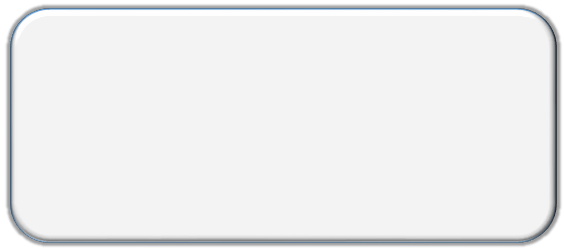 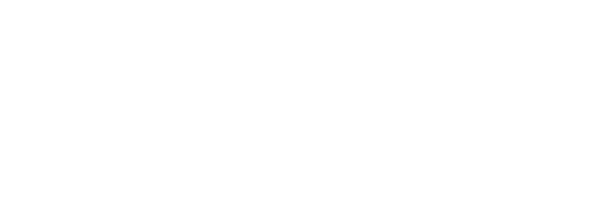 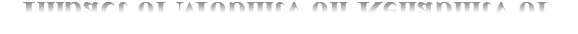 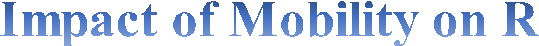 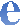 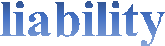 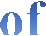 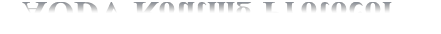 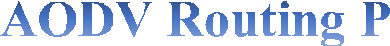 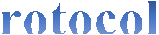 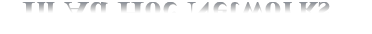 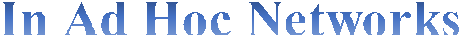 2016/2017AcknowledgementWe thank Allah the almighty  first  and foremost,  for having  bestowed upon us  the strength  and determination  to complete  this   project.We would like to thank our advisor, Mr. Mahmoudi Rachid, who has given us plenty  of helpful advices,  guidance,  and support in  each step from the  beginning  to the  completion  of our project.We also want to thank the esteemed members of the jury for giving us the honor and pleasure  of reviewing  and evaluating  our  work.Finally, we express our most  sincere  gratitude  to our  parents,  professors,  colleagues, friends, and  all  of those  who have  accompanied  us throughout  our curriculum  and given us the  strength  and the  courage  to succeed.A mobile Ad Hoc network, is a set of mobile nodes that move freely within a certain geographical  area without   any pre-existing  fixed   infrastructure.Routing is the most important problem in ad hoc networks, because of mobility  of nodes it  is  very difficult   to locate  a destination  at a given  moment.Several routing protocols for ad hoc networks have been proposed, these protocols try to maximize  performance  of the  network.  Many research tested AODV protocol and proved that   is  the most  performing  out  of the  MANET protocols.Our project aims to study the impact of mobility on the  reliability  of  AODV  protocol  and  propose a new modified AODV with  speed  metric  to  select  the  best route.  The  main  goal of  this  approach is to improve  the  reliability  of  AODV.The results show that high node speed  has  a  negative  influence, and  our  modified  AODV provides  better  results  than  the default  AODV.Key words:  MANET,  mobility,   reliability, AODV.Un réseau ad hoc mobile, est un ensemble de nœuds  mobiles  qui se déplacent  librement  dans  une  certaine  zone  géographique   sans  aucune  infrastructure   fixe préexistante.Le routage  est le  problème  le  plus  important   dans  les réseaux  ad hoc, en raison  de la mobilitédes nœuds,  il  est très difficile   de localiser   une  destination  à un moment  donné.Plusieurs protocoles  de routage  pour les  réseaux  ad hoc ont été proposés, ces protocoles tentent de maximiser les performances du réseau. Plusieurs recherches ont testé le protocole AODV et ont prouvé  qu'il  est le  plus  performant   parmi  les  protocoles MANET.Notre projet vise à étudier l'impact de la mobilité sur la fiabilité du protocole AODV et à proposer un nouveau AODV modifié avec une  métrique  de vitesse  pour  sélectionner  le meilleur chemin. L'objectif  principal  de cette approche est d'améliorer  la fiabilité  d'AODV.  Les résultats montrent que la vitesse  élevée  des nœuds  a une  influence  négative,  et notre AODV modifié   fournit   de meilleurs   résultats  que l'AODV par  défaut.Mots clés: Manet,  mobilité,   fiabilité, AODV.الملخصشبكة Hoc Ad  هي عبارة عن مجموعة من العقد التي تتحرك بحرية داخل منطقة جغرافية معينة دون أي بنية تحتية ثابتةموجودة مسبقا. التوجيه هو أهم مشكلة في شبكات Hoc Ad، وذلك بسبب ديناميكية العقد، فإنه من الصعب جدا تحديد موقع واتجاه حركةالعقد في مرحلة ما. وقد اقترحت عدة بروتوكوالت توجيه لشبكات Hoc Ad ،بهدف تحسين أداء الشبكة .لقد اختبرت دراسات عديدةبروتوكول  AODV وأثبت أنه األكثر كفاءة بين بروتوكوالت .MANETويهدف مشروعنا لدراسة تأثير التنقل على  فعالية بروتوكول AODV  واقتراح AODV جديد و مغير مع مقياس السرعةلتحديد أفضل طريق. والهدف الرئيسي من هذا النهج هو تحسين فعالية .AODV أظهرت النتائج أن سرعة عالية من العقد له تأثير سلبي, وان AODV المعدل  لدينا يوفر نتائج احسن من ال.  االصليAODVالكلمات المفتاحية :	شبكة MANET , شبكة ديناميكية , فعالية بروتوكول الشبكة .List  of figures:Chapter I:Figure  I.1: Mobile  networks  with infrastructure	4Figure  I.2: Mobile  ad hoc network.	5Figure  I.3: Changing  the  topology  of an ad hoc network.	5Figure  I.4: Classification  of ad hoc  routing  protocols	10Figure  I.5: Neighbor  detection  using  HELLO messages	11Figure  I.6: Ad hoc  network topology	13Figure  I.7: A cluster  network organization	15Figure  I.8: Building  record route  during  route discovery	16Figure  I.9: Propagation  of route  reply with  route record.	16Figure  I.10: Dividing  the network  into  zones  by ZHLS protocol	18Figure  I.11: Zone routing  protocol	19Chapter II:Figure  II.1: Routing  table format	24Figure  II.2: RREQ  packet format	24Figure  II.3: Route reply packet	25Figure  II.4: Route error packet	26Figure  II.5: Propagation  of RREQ	27Figure  II.6: Propagation  of RREP	28Figure  II.7: Initiating  route discovery	29Figure  II.8: Broadcast RREQ  to C	30Figure  II.9: Broadcast RREQ  to D	30Figure  II.10: Broadcast RREQ  to E	31Figure  II.11: Destination  node E creates  a RREP	31Figure  II.12: Destination  node E unicasts  RREP   to D	32Figure  II.13: Node D unicasts   RREP to C	32Figure  II.14: Node C unicasts  RREP  to source  node A	33Figure  II.15: Route maintenance	34Chapter III:Chapter IV:Figure  IV.1:  Proposition  route discovery	59Figure  IV.2:  RREQ  of default  AODV	60Figure  IV.3:  RREQ  of modified  AODV	60Figure  IV.4:  Opnet modeler 14.5	61Figure  IV.5:  Simulation  network	62Figure  IV.6:  AODV configuration	62Chapter V:Figure  V.19: total packets dropped comparison  between default  and modified    AODV..76Figure  V.20:  delay  comparison  between default  and  modified  AODV	77Figure  V.21:  Throughput  comparison  between default  and  modified  AODV	77Figure  V.22:  total packets  dropped  comparison   between default  and  modified   AODV	78Figure  V.23:  delay  comparison  between default  and  modified  AODV	79Figure  V.24:  Throughput  comparison  between default  and  modified  AODV	79List  of Tables:Chapter I:Table I.1:	13Chapter V:Table  V.1:  Network Parameters	64Table  V.2:  Simulation  scenarios	64Table  V.3:  Simulation  scenarios	70Table  V.4:   Simulation  scenarios  under mobility  models	72Table  V.5:  First Test	76Table  V.6:  Second Test	78Table of contents:total packets dropped:	72End to End delay:	73Throughput:	73Conclusion  of mobility  models:	74Modifying  AODV parameter:	74total packets dropped:	74End to End delay:	74Throughput:	75Conclusion:	75AODV with  new speed metric:	76First Test:	76Total packets dropped:	76end to end delay:	77Throughput:	77Second Test:	78Total packets dropped:	78End to End delay:	79Throughput:	79conclusion  of the two tests:	80V.9 conclusion:	80General conclusion:	81References	82General Introduction:In recent years, the world is experiencing  a  great  evolution  of  many  standards  of  connectivity and wireless technologies. These technologies allow the emergence of a new type of network, Mobile Ad Hoc Network, or MANET. These can offer the possibility of quick  and impromptu (Ad Hoc) connections and  also  offer  the  possibility  of automatic  connections  between  the mobile devices. Mobile ad hoc networks (MANETs) are widely used in wireless  networks  consisting  of mobile   devices  that  communicate   in  the  absence  of any centralized support.Ad hoc networks are  self-organized  and  nodes that make  up  a network  can multiples  types of roles,  which  makes MANETs  economic  and easily  installed.There are many applications for Ad hoc  networks.  They  are  used  in  vehicular  communications  where they  allow  for the  development  of  artificial  intelligences that aid  in  the linking and information exchange between vehicles in cases of  roadblocks, accidents,  emergencies…etc. Another  important  application  is  in  military.  Armies  have  always   been  in  the need for communications that are  not  fixed in  a  single  location,  but  instead  can  still  be  optimal  while military units embark on deployment and fast operations. MANETs in this case  can  be  configured in many ways to aid military missions. MANETs can also  be  used  in  emergencies  that occur in cases of natural  disasters  and  catastrophes  (earthquakes,  floods,  tornadoes…etc.)  with  their infrastructure-less nature, by  allowing a  continuous  communication  between  the  numerous groups of rescue teams as they move, often in a fast pace, between many different locations of the disaster-struck  area.Routing in Ad hoc networks  is  an  important  factor,  since  every  node  (mobile  entity)  can  act as a router, transmit  data  packets,  and  actively  achieve  communication  with  other  nodes.  For this reason, routing protocols have a high significance in MANETs. Three  categories  of  routing protocols can be  distinguished  in  Ad  hoc  networks.  Proactive,  reactive,  and  hybrid.  Each protocol in the aforementioned  categories  manages  routing  information  using its  own  approach.  In  that context, we have chosen to concentrate our work on the  AODV  (Ad  hoc  on  demand  distance  vector) protocol.AODV is a distance vector  protocol capable  of both unicast  and  multicast  routing.  It  was  one  of the first routing protocols  created  for  Ad  hoc  network,  which  allowed  it  to  evolve  and  gain  a  firmer place among MANET protocols throughout  the  years.  Due  to  the  protocol’s  maturity, simplicity, and other  advantages, many  works  that have  done  comparative  research  between AODV and other  MANET  protocols  found  that  AODV  generally  outperforms  the  rest,  whether  it’s  in  a network  with  a high   number  of nodes, or a large  network,  or vice versa…However, despite AODV’s advantages, Ad hoc  networks  have  problems that can  affect  the reliability and performance of routing protocols, and also of  the  network  itself.  Between  security issues, bandwidth limitations,  packet  losses  due  to  transmission  errors,  Ad  hoc  networks  have  many challenges that require addressing. One of the more important issues MANETs are facing is mobility. Since  the  very  nature  of  nodes  in  MANETs  is  mobile  and  unfixed, AODV’s  reliability can be affected  in  the  network  as a result.The problematic:Mobility is an important characteristic in MANET. Our problematic is to study it’s influence on reliability of AODV and propose a new metric for AODV to select the best route in purpose to enhance  its  reliability.We can reformulate   our problematic   by the  following  sub problems:   What are the tools of implementation and the method used for this evaluation.    Prove the  impact  of mobility  on the  reliability.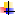    How to change number of hops metric by speed metric to select best route.    How to evaluate  the network  performance   by our  modification.   What  are the  evaluation  parameters  of network reliability.Our objectives:   Create a MANET network,  routed  with  AODV, using   simulations   with  OPNET 14.5   Study the impact of mobility on reliability of AODV  based  on  node’s  speed,  mobility models,  and the  impact  of speed in  a large  network.   Modifying the AODV source code, by changing the metric of selection of best route from number  of hops to speed.   Using graphs results to compare between our modified AODV and the default AODV, based on reliability  parameters.   Comparison of simulation results of default and Optimized AODV protocol in regards to Throughput,  delay,  and number  of packets dropped.This  master thesis is organized  as shown below:In the first chapter, we  have  introduced  ad  hoc  networks  while  highlighting  their  characteristics  and properties.  We have  also defined  the  routing  problem,  which  is crucial  in    MANETs.In the second chapter, we presented the AODV protocol by clarifying how it works, the types of packets it  deals  with,  and how  it  manages  and establishes  routes.The	third   chapter,	contains    explanations    detailing    simulations,    modeling,    and   our   chosen simulation  platform  OPNET, with  precise  presentation  of its  main  features  and  functions.The forth chapter,  comprises our  different  investigations  of  mobility and  our  modification  of AODV with  a new speed metric.In the fifth chapter, we showed the simulation results of our  study,  and  the  results  of  the  comparison  between the  default  and modified    AODV.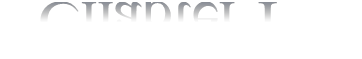 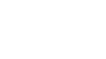 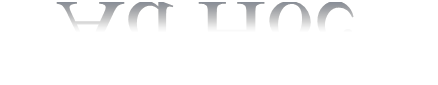 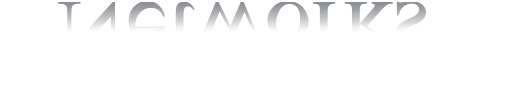 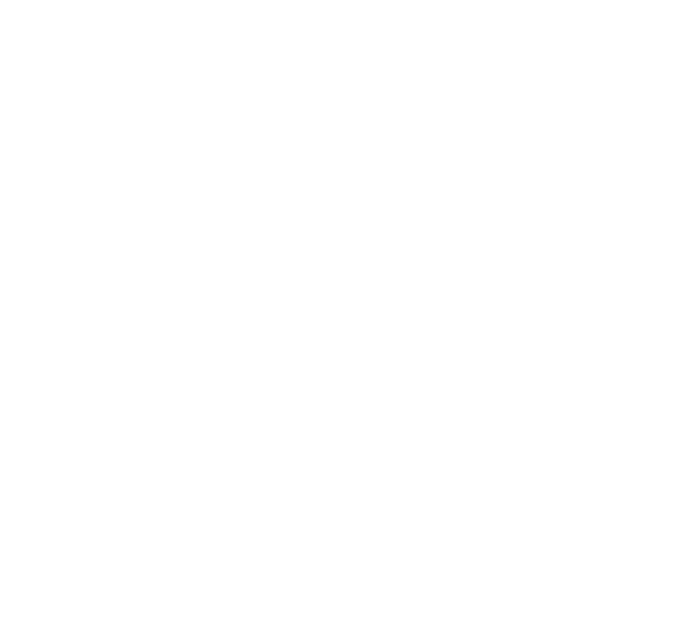 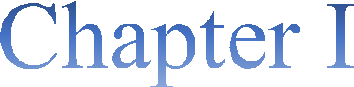 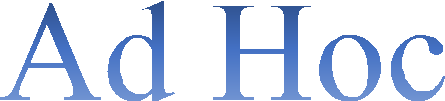 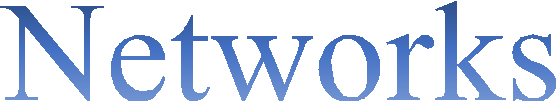 Introduction:Recent technological developments  in the  field  of wireless  communication  and the  emergence  of portable  computing  units   are now  pushing  researchers  to make efforts  to  achieve  the  goal of networks:  "Access  to information  anytime,   from  anywhere ".The concept of mobile ad hoc networks tries to extend the notions of mobility to all the components of the environment. Here, unlike  networks  based on infrastructure communication (cellular), no centralized administration is available, it is the mobile hosts themselves that form a network infrastructure. No assumption  or limitation  is  made on the  size  of the  ad hoc network,  as it  may contain  hundreds  or thousands  of mobile  units.In this chapter, we will introduce mobile  ad hoc networks,  their  features,  applications, and the most important  aspect in  this  type  of network,  the  routing  problem.Mobile NetworksA mobile environment is a system of mobile sites that allows users to access information regardless of their geographic location. Mobile or wireless networks can be categorized into infrastructure-based   and Ad Hoc networks  (infrastructure-less).[1]Mobile networks  with  infrastructureIn infrastructure mode, also known as the Basic  Service  Set (BSS) mode, some  fixed  sites called Mobile Support Station (MS) or Base Station (SB), are equipped with a wireless communication interface  for direct  communication  with  Mobile  sites  or units  (MUs), located  in  a limited   geographical  area, called  a cell.Each base station corresponds to a cell from which mobile units can transmit  and receive messages. While the fixed sites are interconnected with each other through a wired, generally reliable  and fast  communication  network,  wireless   links  have  a limited   bandwidth  that severely reduces  the  volume  of information  exchanged.  In this  model,  a mobile  unit  can only be directly-connected,   at a given  instant,   to a single   base station.[2]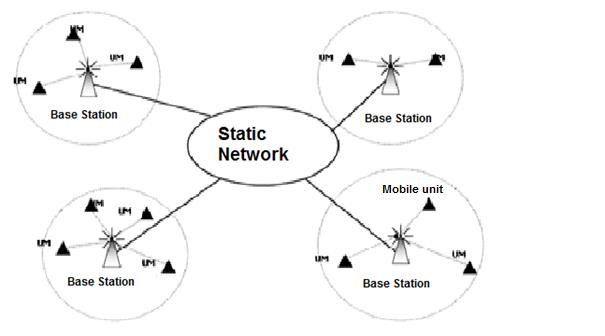 Figure  I.1 Mobile networks  with  infrastructure   [1]Mobile Ad Hoc NetworksA mobile Ad Hoc network, generally called MANET , is a set of mobile nodes that  move  freely  within  a certain  geographical  area without  any pre-existing  fixed infrastructure.   A node in  the  ad hoc network  communicates   with  another  node directly   (using   its  wireless  interface) if  it  is within  its  transmission  range.  If it isnt,  the communication  is done  indirectly  via    othernodes of the network  . Each node in  the  ad hoc network  must  behave  as a terminal,  and also  as a router,  and participate   in  the  discovery  and maintenance   of the  paths  between the  nodes of the network.There is no size limitation in an ad hoc network. It can contain tens or thousands of nodes.[3]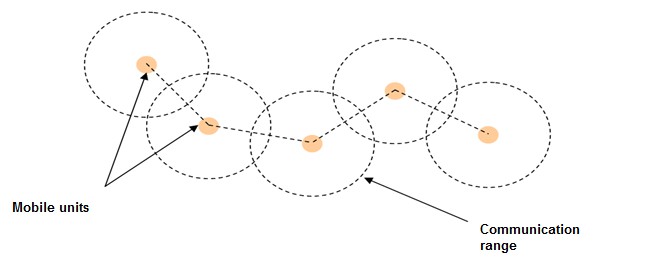 Figure  I.2 mobile  ad hoc network  [1]Characteristics  of Ad Hoc networksdynamic  topology:  The  mobile  units   of the network  move  freely  and arbitrarily.Therefore,  the  topology  of the network  can change  at unpredictable   times,   and in  a fastand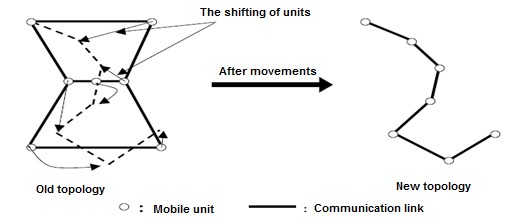 random way.Figure  I.3: Changing  the topology  of an ad hoc network   [2]Limited bandwidth: One of the primary characteristics of networks based on wireless communication  is  the  use  of a shared  communication  medium.   This   sharing   means that the  bandwidth  reserved  for  a host is  modest and limited.Energy constraints: Mobile hosts are powered by stand-alone energy sources such as batteries  or other consumable   sources.  The  energy  parameter  must  be taken into account  in  any control  performed  by the system.Limited physical security: Ad hoc mobile networks are more affected by the security parameter  than  traditional  wireline   networks.  This   is  justified   by the  physical constraints   and limitations   that  minimize   the  control  of the transferred data.Lack of infrastructure:  Ad hoc networks  are distinguished  from  other  mobile networks by the lack of pre-existing infrastructure and any kind of centralized administration. Mobile hosts are responsible for establishing and maintaining network connectivity  on an ongoing  basis.[2]Applications   of Ad Hoc networksAd Hoc networks are used in all applications where deployment of centralized architecture is impossible. Their  robustness,  low  cost and  rapid deployment  give  them  access to a wide  range of applications,  including:Strategic  networks:Military  communication  and  movementsAutomated combat zones b- Emergency  services  :Operations  of search and rescueDisaster  salvageReplacing  stable  infrastructure   when  environmental  disasters occurPolice  work and fire   fightingAssissting doctors and nurses inside  hospitals c- Commercial  and civilian   environment:Electronic-commerce:  the  abilty  to pay electronically,   anywhere  and anytimeBusiness   side:  a dynamic   access to databses, traveling  officesVehicular services: road or accident help, diffusion of road and weather conditions,   taxi  cab network,  inter-vehicular networks…etcSport stadiums,   trade fairs  and  shopping  mallsNetworks of visitors established  at airports d- Home  and  enterprise  networking :Home/office   wireless  networkingMeeting  rooms  and conferencesConstruction  sites’  networksEducationLayouts  of universities   and campusesVirtual  classroomsAd hoc communications set during  meetings  or lectures f-  Sensor networksHome  appliances:  smart  sensors  embedded  in electronics…etc(BAN) Body area networksData tracking of environmental conditions, animal movements, chemical/biological  detectionIn general, ad hoc networks are used in any application  where  the  deployment  of a wired  network infrastructure is too constraining, either because it is difficult to set up or because the duration  of the network  installation  does not  justify  permanent   wiring.[6]Advantages :Wireless: One feature of Ad Hoc networks is the lack of wiring, eliminating all wired connections   that  are replaced  by radio connections.Easy deployment: The lack of cabling gives  you more  flexibility  and allows  you to deploy  an Ad Hoc network easily and quickly. This  facility  can be justified  by the lack  of a pre- existing  infrastructure,  thus  saving  the  entire  deployment  time  and  Installation  of the necessary equipment.Cost: Deploying an Ad Hoc network does not require the installation of base stations. Mobile  nodes are the  only  physical  entities   required  to deploy.[4]Disadvantages:Non-predictable topology: The constant activity  and frequent  movement  of the  nodes of an  Ad Hoc network makes its study very difficult. The reason is the rapid change of its topology because of the  movement  of the  nodes.Limited  capacities: In an Ad Hoc network,  the  configuration  of the  communication  range of the  nodes is  important.   In fact, it  must  be sufficient  to ensure  the  connectivity  of the network. But when the range of the mobiles is increased, the communications require more  of energy.Significant error rate: The risk of collision increases with the number  of nodes sharing  the same  medium  therefore  the  range  increases  also  the risk  of collision  increses.Security: Another dilemma of the Ad Hoc networks, which attracts the curiosity  of researchers and specialists in  this  field,  is the  notion  of security.  An Ad Hoc network  as defined above does not guarantee the confidentiality of information exchange between The nodes unlike   in  wired network.[7]Routing in mobile  ad hoc network:Routing is a method  of transmitting  information  to the  right  destination  through  a given network, it consists  of ensuring  a strategy  that  guarantees, at any time,  the establishment  of paths that are correct and efficient between any pair of nodes belonging to the network, which ensures the exchange of messages in  a constant  manner.  Given  the limitations of ad hoc networks,  path creation  must  be done with  minimal  control  and bandwidth   consumption.Because of node mobility in ad hoc network it is difficult to locate  a destination  node at a given time, a routing protocol for ad hoc networks must  build  and maintain  the  routes between the  different   nodes and adapt to the changing  topology   .The  difficulty  of routing  in Ad hoc  networks:An ad hoc network is a set of mobile nodes that are dynamically and arbitrarily  scattered  in  a way where interconnection between nodes can change  at any time.  A destination host may  be out of the  communication  range  of a source  host,  requiring  internal  routing   by the intermediate   nodes to guide  the  message  packets to the correct  destination.The problem that arises in the context of ad hoc networks is the adaptation of the routing method used with the large number of units existing in an environment characterized by  modest  computing  and backup capabilities.[5]Moreover, practically speaking, it is impossible for a host to be able to keep the routing information  concerning  all  the other  nodes, in  the  case of a voluminous  network.Routing  constraints  in ad hoc networks:The study and the implementation of routing algorithms to ensure the connection of ad hoc networks  in  the  classic  sense  of the  term (any  vertex  can reach any other),  is  a complex problem. The environment is dynamic and evolves over time, the topology of the network can  change  frequently. Therefore,  it  is  important   that  any routing  protocol design  should  address the  following  issues:[2]Network Load Minimization: Network resource optimization has two other sub problems. Avoiding routing loops, and preventing the  concentration  of traffic  around  certain  nodes or links.Provide support for reliable multi-point communications: The fact that the paths used  to route data packets can evolve should not have an issue with the proper routing of data. The elimination  of a link  due to breakdown or mobility  should  ideally  increase  latency  times  as  little   as possible.Ensure optimal routing: The routing strategy  must  create optimal  paths  and be able  to take into  account  different   cost metrics  (bandwidth,   number  of links,  network  resources,  etc.). If the  creation  of optimal  paths  is  a hard problem,  the maintenance of such paths  can become even more complex, the  routing  strategy  must  ensure  efficient  maintenance of roads with  the least  possible cost.Latency: The quality of latency times and paths must increase with every growth in the connectivity  of the network.Classification of Ad hoc routing protocolsDepending on how to create and maintain routes when routing data, routing protocols can be divided into three categories, proactive protocols, reactive protocols and hybrid  protocol.  Pro-  active  protocols  establish  routes  in  advance  based on periodic  exchange  of routing   tables,  while reactive protocols look for routes on demand and hybrid protocol combine the two other categories.[13]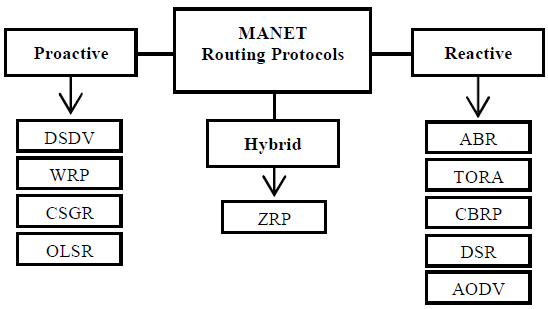 I.4 classification of ad hoc routing  protocol  [10]Proactive  routing  protocolsThis type uses regular exchange of control messages to maintain  routing  tables  at each node for any destination reachable from it. These  tables  are maintained,  and the routes  are saved even if they are not used. The permanent backup of the routing paths is ensured by a continuous   exchange   of the  path update messages.This approach makes it possible to have a route to each destination immediately when a packet is to be sent.[8]Optimized  Link  State Routing  Protocol (OLSR):The optimized link state routing protocol (OLSR) [11] is an optimization of the link state algorithm, which is  the  basis for link  state routing  protocols.  The  central  technique  used in  this protocol is the utilization of MPRs (Multipoint Relays). In it, every node chooses in its vicinity a group of MPR nodes. This group is chosen  in  such  a way that  it  covers  all  nodes that  are two hops away.  This  technique   considerably  reduces  network overload.OLSR routing protocol was designed to calculate and recalculate routes, and deliver the optimal routes with the minimum number of hops. For that reason, this process needs the knowledge  of the following   elements:List of neighboring nodes: The neighboring one hop, or two hop relations. The latter being  defined  by the exchange   of HELLO  messages.Link types: Either it is a symmetrical link (Where communication is possible in both directions), or an asymmetrical link  (where  communication  is  only  possible  in  one way),  or a lost  link  (when  links   are lost or non-specified).Network topology: Using Topology Control (TC) messages, OLSR routing protocol uses  a topological  network table.Neighbor discovery:Every  node in  the network  releases  “HELLO”  messages  sporadically  in  order to detect its direct  neighbors.   These  “HELLO”  messages  contain  the  list  of known node neighbors,   and their  link  states.  As mentioned  above, the  link  states can either  be symmetrical, asymmetrical, lost,  or multipoint  relay.  This  last  type of link  means  that  it is  symmetrical, and that  the expeditor of the “HELLO” message has chosen this node as an MPR. “HELLO” messages are released  in  a set time  interval  of 2 seconds  (default   value).   These  messages  are also  received by neighboring  nodes  of one hop, but  are not  transmitted.   This  way,  “HELLO” messagesallow the discovery  of one hop neighboring  nodes,  and two hop ones for  every node. There  is  an interval that decides the validity of information associated  with  one hop or two hop neighboring  nodes.  This  interval  is  defined  as 3 * HELLO_Interval  (Default   value).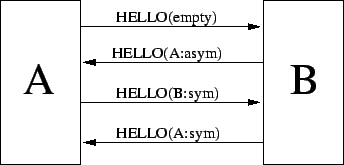 Figure  I.5: Neighbor detection using  HELLO messages.[12]Based on the exchange of HELLO messages, every node constructs its own database called Link_Tuple. In it, there is a description  of the  one hop neighboring  of a node, the type  of link,  the  two hop neighboring  and the  node’s list  of  MPR.Using this information, MPRs are selected for every node using one hope neighbors. They are  chosen in  such a way that  they  can cover all  two hope neighbors.   MPR groups  arerecalculated   every  time  a change  occurs  in  both one  hope, and two hope neighboring.Topology discovery:Every  node in  the  network  uses TC  messages  to maintain  network  topology  information.  MPR nodes release  a TC message  every  TC interval,  defined  by 5 seconds  (default  value). When an MPR group  is  altered,  the next  TC message  can be released  earlier.  All  network nodes use  flooding  to release  TC messages,  and MPRs reduce  the transmission  number.  Thus,  a node could  be reached  directly,   or by its  MPR intermediate.[11]Information  regarding  neighbor   discovery  and topology  discovery  are frequently  updated.  This data helps nodes calculates  routes  towards all  known  destinations.  The  paths  are optimal in  regards  to hop count  since  they  are calculated  using   the  Dijkstra algorithm.Dynamic  Destination-Sequenced Distance- Vector (DSDV):DSDV was designed specifically for mobile networks and is based on the classic idea of Bellman-Ford's distributed algorithm, adding some improvements. Each mobile station maintains   a table  routing  file   that containsAll  possible  destinations.The number  of nodes (or jumps)  required  to reach the   destination.The  sequence  number  (SN: sequence  number)  that  corresponds  to a destination  node.For each node i, the sequence number of destination  is  associated  at each distance  entry  Dijk, for each neighbor  K. the  sequence  number  is used  to distinguish  between  the old  and new route,  to avoid  counting  to infinity  problem.In order to maintain the consistency of the routing tables in a rapidly changing  topology,  each  node of the  network  periodically  transmits  its  routing  table  to its  direct  neighbors.   The  node can also transmit  its  routing  table  if  the content  of the routing  table  undergoes  significant changes in  relation  to the  last  content  sent.  The  update  therefore  depends  on two parameters: the time that is the transmission period, and the events (node occurrence, detection of a new neighbor,  etc.). The  update must  allow  a mobile   unit   to locate,  in  most  cases, another  unit   of the network.[2]Updating  the routing  table  can be done in  two  ways:A complete  update.An incremental  update.In the  full   update,  the station  transmits   the entire  routing  table  to the neighbors,   whichrequires sending several packets of data. On the other hand, in an incremental update, only the entries  that  have  undergone  a change  from  the  last  update are sent,  which  reduces  the number of packets transmitted. The way to update the routing tables is  linked  to the  stability  of the network. In the case where the network is relatively stable, the  incremental  update is  used to reduce communication traffic. In the opposite case, the number of incremental packets sent increases,  so that  the complete  update  is frequent.[2]An update package  contains:1 - The  new incremented  sequence  number  of the sender node. And  for  each new route:  2 - The  address of the destination.- The  number  of nodes  (or jumps)  separating  the node from  the  destination.- The sequence number (of the data received from the destination) as stamped by the destination.The routing data received by a mobile  unit  is  compared  with  the data already  available.  The route labeled with the highest value of the sequence number  (i.e. the  most  recent route) is  the  route  used. If two routes  have  the  same  sequence  number,  then  the route  with  the best metric is the one that  will  be used.  The  metric  used  in  the  calculation  of the  shortest  paths  is simply the  number  of nodes in  the path.  The  values  of the metrics   of the routes,  chosen after reception  of the routing  data, are  incremented.Changes made to local routing data are immediate ly broadcast to the current  set of neighbors. The routes  received  by a broadcast will  also be sent  when  the receiver  sends  its  routing packets. The  receiver  must  increment  the metrics  of the routes  received  before  sending, because the receiver represents an additional node that  participates  in  the  routing  of the messages  to the destination.A broken link is materialized by an infinite value of its metric, i.e. a value  greater  than the maximum  value allowed  by the  metric.  The  DSDV eliminates  the  two problems  of routing loop, and that of counting  to infinity.  However, in  this  protocol, a mobile   unit  must  wait until     it receives the next update  initiated  by the destination,  in  order to update  the entry  associated with  that  destination  in the  distance  table.  This   makes  the DSDV slow.Figure  (I.5) illustrates   the  topology  of an ad hoc network  at a given   time  and theRouting corresponding to the node (1) in the DSDV protocol.[12]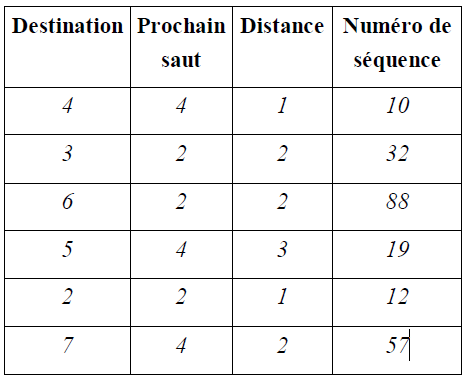 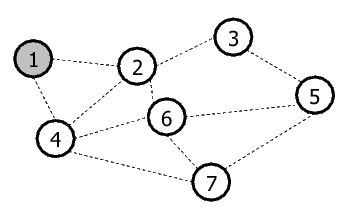 Figure  I.6 ad hoc network topology[12]	Table  I.1 routing  table  of node 1[12]Advantages  of proactive protocolsPaths are available   immediatelyTime  saving  when  requesting  a routeII.4.1.4 Disadvantages of proactive  protocolsPath changes may be more frequent than the request for the path, and the traffic induced by monitoring routing  tables  and updating  messages  may  be large  and partially  unnecessary,  which  wastes  the capacity  of the  wireless network.The  size  of the routing  tables  grows  in  accordance  to the number  of nodes.Reactive routing  protocolsThe reactive routing protocols (also known as on-demand routing  protocols)  represent  the most  recent  protocols  proposed in  order to provide  routing  service  in  wireless networks.Routing protocols belonging to this category  create and maintain  paths  as required.  When  the network needs a path, an overall path discovery procedure is initiated, in order to obtain information.[2]Cluster-based Routing  Protocol (CBRP):The cluster-based routing  protocol (CBRP)  divides  the network  nodes into  groups,  or clusters. a- CBRP clusters:A given node N that does not have a status (meaning, not a member or a representative of a cluster) activates a timer and releases a HELLO message.  When  a cluster  representative receives this HELLO message,  it  instantly  sends  back a reply  to the sender.  Upon receiving this reply, the given node N changes its state from  “Undecided”  to “Member”.  If this  given  node N spends a certain amount of time (timeout) waiting for the reply and  it has  in  its possession a bidirectional link toward at least  one neighboring  node, this  node  N considers itself a representative of a cluster. In the opposing  case, N remains  in  the “Undecided”  state and it repeats the same process. Due to the fast changing nature of topologies of ad hoc  networks,  undecided  nodes  have  a very  short  waiting  time period.To be able to conserve  the node  division  in  each cluster,  every node maintains  a neighbors  table.  Each entry  value   in  this  table  is  associated  to a specific   neighboring  node, and it indicates   the link   state  (unidirectional  or bidirectional)   and the neighbor’s   state (member  of the cluster or representative of the cluster).  A cluster  representative  keeps data about  members that  are a part of its cluster.[2]The cluster  representative has  a close  cluster  table  as well.  Each data entry  in  this  table  is related to a neighboring cluster. An entry  contains  a cluster  identifier  (ID)  and an identifier  to  the  gateway  node with  which   the cluster  could  be reached.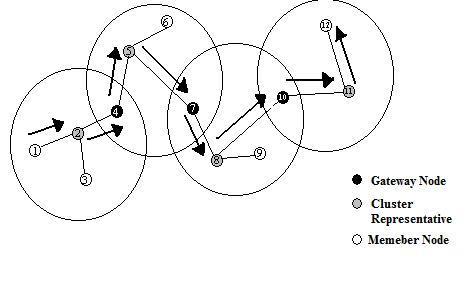 Figure  I.7: A cluster network  organization[2]b- CBRP routing:When a source node in CBRP intends to send data to a destination node, it  uses  flooding  to  release  a route  request  only  to  neighboring  cluster  representatives.   A cluster  representative that  receives  a route  request  uses its  cluster  members’  table  to verify   and  validate   the existence of the destination node in its cluster.  If it  does exist,  the  representative  immediately sends it the route request. Otherwise, the route request is transferred to the neighboring cluster representatives.The address of cluster representative is included in the route request, and a representative always  ignores   each route  request it  already  treated before.When the destination node receives the packet containing the route request, it replies  by sending a route that was saved in the request packet. If a source node does not receive any reply  after  a specified   amount  of time,  it  sends another  route request.When data is being routed in CBRP, if a node senses that a link is broken, it sends an error message to the source node, and then it begins  using  a local  restitution  process. In this  process, if a given node N finds that a next  node M cannot  be reached,  N tries  to verify whether M or the node after it can be reached through a neighboring  node.  If one of these cases is verified,   data is  sent using   the  newly  restituted  route.[2]Dynamic  Source  Routing (DSR):DSR (Dynamic  Source  Routing)  [14] is  a reactive  protocol.it  uses a technique  known as "Source Routing" in which the transmitter (source) indicates  the complete  route  by which  a packet must  pass to reach its  destination,   this  route  is  inserted  in  the  header  of the  packet. The  intermediate nodes between  the source  node and the  destination  node need not  maintain the information on the traversed route since the complete route is inserted in the header of the packet.If a node in DSR wants to communicate with  a destination  it  does not own no route,  it floods the  network  with  a query packet (RREQ) similar   to that of AODV.Each node that receives the request and does not have a route to the requested destination inserts  its  address into  the RREQ  packet and distributes  it  to its   neighbors.The response  to the  request (RREP)  is  returned  by the destination  or by another  node that has a route  to the destination.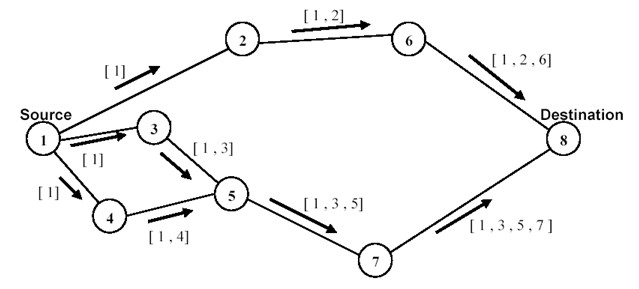 Figure  I.8 building   record route  during   route  discovery [15]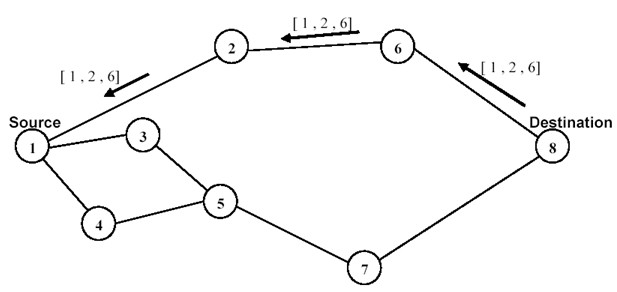 Figure  I.9 propagation  of route  reply  with  route  record [15]Advantages  of reactive protocolsSaving  network  resources:  No control  messages  load the  network  for  unused paths.It requires  minimum  of routing   information.Overhead  is  small  which  results  in  a low bandwidth  use  in the  networks.[5]Disadvantages of reactive protocolsNetwork overload  when requesting  routes.Longer  wait times.The installation  of a path by flood  can be costly.[4]Hybrid  routing  protocolsHybrid protocols combine the two ideas: proactive  protocols  and reactive  protocols.  They use a proactive protocol to get information  about the nearest  neighbors  (maximum  neighbors  with  two jumps).Beyond this predefined area, the  hybrid  protocol uses reactive  protocols  to search for  paths.  With this division, the network is split  into  several  zones,  and path searching  in  reactive  mode  can be improved.This type of protocol adapts well  to large  networks.  However,  it  cumulates  the disadvantages of reactive  and proactive  protocols  at the same   time.[17]Zone  Routing  Protocol (ZRP):The ZRP routing protocol uses both approaches  (Proactive  and Reactive),  it  limits  the  proactive procedure only to nodes neighbors (changes in topology  must  have  a local impact)  and, nature comprehensive, offers a fast and efficient search in the network. Unlike  a network-wide search, in this protocol, detection  of routing  loops  is possible  thanks  to knowledge  of the network  topology.An intra-zone routing is defined for each node, including the nodes which are at a minimum distance  (in  terms  of number  of hops),  of the  node in  question,  less  than or equal to the radius δ of the zone.In summary, ZRP therefore defines two types of protocols: one operating Locally  and the  second operating  between  zones.  These  two protocols  are:IARP (Intrazone   Routing   Protocol)  offering  optimal  routes toDestinations within the  zone  at a specified  distance,  and any changes  are reflected  only  within the area.IERP (Interzone Routing Protocol) is responsible for Routes  to destinations  outside  of an area.In addition  to these  two protocols,  the ZRP  uses the  BRP protocol (Bordercast  Routingprotocol),  this  protocol uses  the topology  data provided  by the IARP  protocol to build   its  list  of nodes. It is used to guide the propagation  of search queries  from  The  IERP  in  the  network. The path search is performed by first checking if the  destination  node is  not in  the source  node area (the  IERP procedure  assumes  that  each node knows  the contents  of its  zone),  in  which case the path is already  known.Otherwise,  a "RREQ"  route  request  is initiated  to all  the  peripheral  nodes, the  latter  verifying, in turn,  whether  the destination  specified  by the  source  exists  in  their  zones.  In the positive case, the source will receive then  a packet "RREP"  containing  the  path leading  to the  destination, otherwise the nodes broadcast the request to their  own peripheral  nodes, which  in  turn  perform  the  same processing.Route errors are also provided by the IERP using a reactive response  mechanism.  When  a packet is propagated, if an error occurs at the next node (the node becomes inaccessible), a "RERR"  message  is  delivered  to the  source.[15]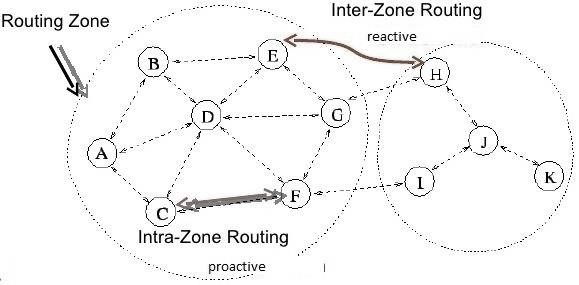 Figure  I.11 Zone  Routing  Protocol [15]Zone  Based Hierarchical  Link  State Routing  Protocol (ZHLS):The zone based hierarchical link state routing protocol (ZHLS) is based on the technique of dividing the network into a collection of zones. However, unlike other hierarchical protocols, members of a particular zone do not select  a representative, or head.  The  decomposition  in ZHLS results in two topology levels:  the  zone  level,  and the  node level.  A topology  that  is based on the node level  describes  the way in  which  a zone’s  nodes are physically  connected.  A virtual  link  can exist  and be established   between two zones  if  there  is at least  one node in  the  first  zone  that  is physically  connected  to another  node  in  the  second zone.The zone level emits the layout, or outline, of the links and connections between different zones.[17]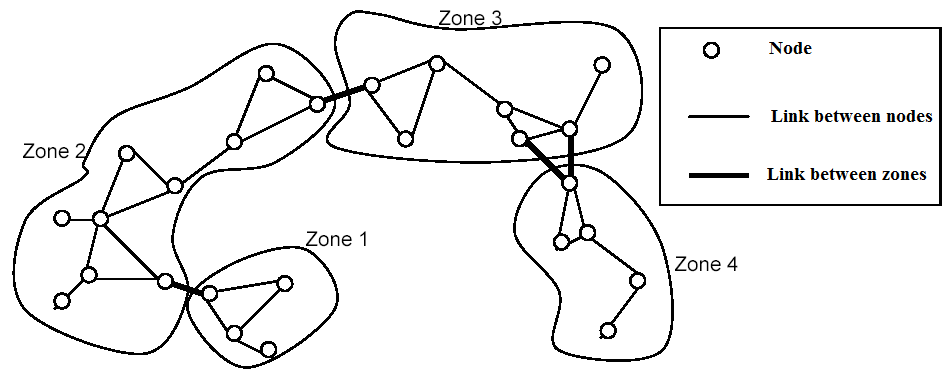 FigureI.10:  dividing  the network  into  zones by ZHLS   protocol.[17]In ZHLS, packets that contain links or LSPs (Link State Packets) can be divided into two distinguished classes: node oriented LSPs, and zone  oriented  LSPs. For any given  node, a  node oriented LSP packet comprises the information of a neighboring node, whereas a zone oriented LSP packet contains the information  about  the zone.  In this  manner,  every  node of  the network possesses a complete  knowledge  regarding  nodes in  its  own zone,  and  only partial  knowledge  regarding  the  rest of the  nodes.The aforementioned partial knowledge  is  materialized  by the  state of the  connection  between the different  zones  in  the network.  Thus,  data routing  can be achieved  in  one of two ways:  inter  zone  routing,  or intra  zone  routing.   (Meaning  the  use of inter  zone  routing  tables  and intra  zone  routing  tables  is  involved).For any given destination, data packets are sent between zones by using the zones’ identifiers (IDs), which  continues  until  the data packets reach the  final  zone  of the destination.  Follow that, data packets move around the final  zone  and navigate  using  the destination  node’s  identifier (ID). The address <Zone ID, Node ID> is amply sufficient to reach any given destination,  no matter  the  changes  that occur to the   network.[15]Security in mobile  ad hoc network:The  Ad-Hoc mobile  networks  are considered  very  weak in terms  of attacks of all  kinds.  When a station sends data, any unit equipped with a listening device  (here  Wi-Fi cards) has  the possibility  of intercepting  this  data. Hackers  can therefore  intercept  data in  a direct  way by using   pirate  antennas  (because  the  data circulate   by radio)  or oblige  a station  to consume  a large  part of its  energy  resources  by flooding  it  with  all  kinds  of unnecessary requests.The lack of central management of network functionality makes these networks much more vulnerable   to attacks than  wireless  (WLAN)  and (LAN) networks.[7]Possible Attacks  in Routing Protocols:In this section, we list possible attacks that target routing protocols. This type of attack can disrupt  the  operation  of the network.These  attacks can also  be classified   into  two categories:[16]Deleting packet attacks:In this  type  of attack, the intruder  removes  all  or some  packets. We can find   two  types:Black  holes:  The  attacker removes  all  packets (control  and data).Gray holes:  This  is  a particular   case of the  black  hole  in  which  the attacker deletes  the datapackets and transmits   the control  packets.Attacks  by Changing  Routing  Information:In the absence of integrity check on the transmitted messages, a malicious  node may  redirect traffic to it or cause a denial of service,  simply  by changing  some of the control  packets used  by the  routing  protocols.According  to the  modified   field,   the attacks  can be classified   as follows:[18]Redirect by changing the sequence number: Some protocols for routing like AODV use a sequence number associated with the destination that indicates the freshness  of the  route. A malicious  node can therefore  modify  the value of the  sequence  number  field   to divert  traffic   to it.  Then,  it  can intercept,  delete  or modify  this  traffic.Redirection by changing the hop count: The protocols routing to distance vector  as  AODV use a field called hop count that indicates the length of the route. To establish a communication with another node, the source chooses the route with  the  lowest  hop value. Thus, a malicious node can divert traffic to it by announcing at the source a route having a smaller   hop count.Denial of Service by Changing Routing  Information  by source  routing:  The  DSR protocol explicitly indicates the different nodes of the route in the header of the data packet. A malicious node can cause routing  loops  or throw  a denial  of service  by changing  the  list  of nodes indicated   in  the packet.Spoofing Attack:In this attack the adversary assumes the identity of another node in the  network  by modifying either the IP or MAC address in outgoing packets in order to appear as legitimate node and to establish a connection that will allow him to gain access to the other hosts and their sensitive data.[16]I.6 conclusionThis chapter presents mobile ad hoc networks, their characteristics and applications. They are distinguished   from  other  networks  by their  great  flexibility  of use and their  high  robustness but also by additional constraints such as energy  limitation  and lack  of central  element  to manage   the  network.  We also  presented  the  routing   problem  that  is  most  important   in  this type  of network,  and the  difficulties  posed by the mobility  of the  nodes.Proposed protocols are classified into two main categories: proactive protocols and reactive protocols. The protocols of the two categories  try to adapt to the  constraints  imposed  by the  ad hoc networks,  by proposing  a method  which  is  of lower  resource  cost. And which  guarantees the  survivability  of the routing  in  case of links  or nodes  breakdown.The design of a routing protocol for ad hoc networks must take into account all physical factors and limitations imposed by the environment so that the routing strategy does not degrade  the performance   of the system.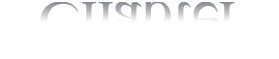 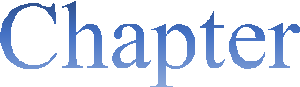 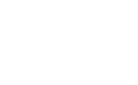 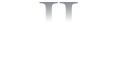 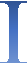 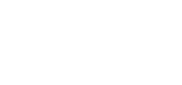 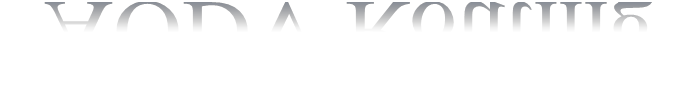 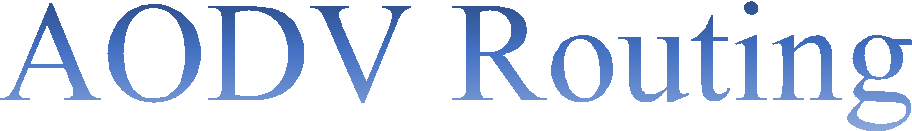 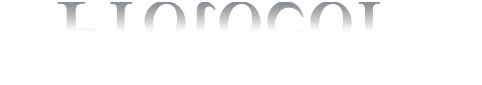 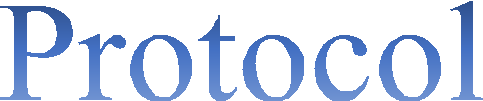 Introduction:When transmitting a packet from a source to a destination, it is necessary to use a routing protocol that will route the packet correctly through the "best"  path.  Several protocols  have been proposed at the ad hoc level. In order to understand  their  behavior  in mobile  networks, we were interested  in  doing  a theoretical  study on the  reactive  protocol  AODV.Indeed, this protocol shows a better qualification.  AODV is representative  of various  techniques and is the most advanced on the way to standardization. It belongs to a family of reactive  protocols.  It uses  a broadcast mechanism  in  the  network  to discover  valid routes.We will present this protocol, starting with  a detailed  study  on the AODV routing  protocol  and how  it works.Definition of AODV:Ad hoc On-Demand Distance Vector (AODV) is a reactive routing protocol used in MANETs (Mobile Ad hoc Networks) that reduces  number  of broadcast by creating  routes  on demand basis. AODV routing mechanism is based on two approaches, route discovery and route maintenance.   This  protocol  uses the  principle   of sequence  numbers  to maintain  the consistency  of the  routing  information.   Due  to the mobility  of the nodes  in  the  ad hoc networks, the roads change frequently so that the roads maintained by certain  nodes  become invalid. Sequence numbers allow you to use the newest  routes,  in  other  words, the freshest route.[2]The AODV uses a route request in order to create a path to a certain destination. However, the AODV maintains  the  paths  in  a distributed manner  by keeping  a routing  table  at each transit node belonging  to the searched   path.AODV does not update routes regularly,  instead  the  routes  are discovered  and maintained  if it’s required. It uses three types of messages for routing, RREQ  to request  a route,  RREP  to reply  to a route  request  and RERR  to signal  a route  breaking  (error). [19]Characteristics:Uses bi-directional  links.Route  discovery  mechanism  used  for route finding.Maintenance   of active routes.Sequence  numbers  used  for loop  prevention  and  as route  freshness criteria.Provides  unicast  and multicast   communication.Minimizes   number  of active  routes  between an active  source and  destination.Can determine multiple routes between a source and  a destination,  but implements only  a single   one.AODV discovers routes as and when necessary. (Does not discover routes to and fro every node).Routes  are maintained   just  as long  as necessary.Every  node maintains   its  monotonically  increasing  sequence  number.[12]Terminology of AODV:Active  (or valid) route:An active route is one whose routing table entry is marked as valid.  Only  active  routes  can be used to forward  data packets, inaccessible   entries  are then  deleted.Broadcast:Broadcasting is transmitting to the IP Limited Broadcast address “255.255.255.255” A broadcast packet may not be blindly furthered, but broadcasting is used to enable the distribution  of AODV messages  throughout   the  ad hoc network.Forwarding  node:An intermediate node that will forward packets destined for another node, by retransmitting them  to a next  hop that  is  closer  to the destination.Forward  route:A route set up to send data packets from a node initiating a route discovery  process towards  its  desired destination.Invalid route:A route that has expired, represented by a state of invalid in the routing  table  entry.  An invalid route is used to store previously valid route  information  for an extended  period  of time.  An invalid route cannot be used to forward data packets, but it  can provide  information  useful  for route  maintenance,   and also  for future   RREQ messages.Reverse route:A route set up to forward a route reply  packet (RREP)  back to the  source  from  the destination or from  an intermediate   node having   a route  to the destination.Sequence number:The Sequence number is used to distinguish between old and new routes, which avoids the formation  of routing  loops.[23]Routing Table:The AODV uses a route request in order to create a path to a certain destination. However, the AODV maintains the  paths  in  a distributed manner  by keeping  a routing  table  at each transit node belonging  to the  required  path. Road information  should  be retained  even for  short  duration  routes.  The  structure  of this  table  is  presented  in  the  following figure.[15]Figure  II.1 Routing  Table  Format [2]@D: destination  IP address.#SN: Sequence  Number  of destination.Valid_SN:  Flag indicating  the  validity  of the  sequence  number.State: Flag  indicating  the  entry state  (for  example:  Valid,  Invalid,   repairable).Interface:  Network Interface.#HC (Hop Count):  number  of hop counts  necessary  to reach the   destination.@NH (Next Hop):  next  hop towards  the destination.PL (Precursor  List):  list  of neighbors   where  response  generated  or transferred.LT (Life  Time):  Time   beyond  which  the  route  expires  or is deleted.Messages Format:Route Request (RREQ): This message is broadcast when a node determines that  it needs a route to a destination and does not have an available route. This is the case when the destination  is  unknown  or when  a previously  valid   route  in  its  routing  table  expires  or is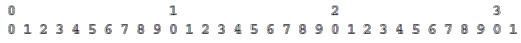 marked  invalid.   The  node created  the packet shown  in  Figure  II.2 [21]Figure  II.2 RREQ Packet Format  [21]Type  (8 bits):  this  field   indicate  the packetFlags  (5 bits):  this  field   contain  five  flags   (J, R, G, D, U) such  as:J: Join flag,   used  for multicast.R: Repair  flag,   reserved  for multicast.G: Gratuitous RREP flag: Indicates the need to generate  a route  response  to the destination in addition to that generated to the source to inform it that such a source is seeking to join  it  and thus  a bidirectional  path is established. An RREP  of this  kind (free)  is generated  only  when  it is  an intermediate   node that responds.D: Destination only flag: indicate that only the destination can respond to this route request.U: Unknown Sequence Number: indicate that the sequence number of destination is unknown.Reserved:  Set to zero at sending  and ignored  on  reception.Hop Count:  The  number  of hops  from  the source  to the  node initiating  the request.RREQ ID: A sequence number uniquely  identifying  a route request  when associated  with  the  address of the source.Destination  IP address: IP address of the destination  to which  a route  is  requested.Destination  sequence  number:  last  sequence  number  known for  destinationSource IP address: IP address of the node that  initiate   the route  request.Source sequence number: Current sequence number of the source  that  will  be associated with  the  input  of the  routing  table  in  the nodes  processing  the  RREQ message.Route Reply (RREP): When a route request  reaches  the  destination  or a node with  a valid path to the destination, it generates  a route  response that will  be sent in unicast  from one  node to another  until  the source  is  reached.  The  route response  packet is  represented  by FigureII.3	[21]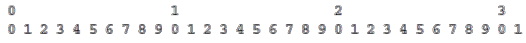 Figure  II.3 route  reply  packet [21]Type  (8 bits):  this  field   indicate  the  packet type.Flags  (2 bits):  this  field   contain  two flags:R: Repair  flag,   used for multicast.A: Acknowledgment  of receipt  required.Reserved  (9 bits):  Set to zero at sending  and ignored  on  receipt.Prefix Sz (5 bits): If it is non-zero, this means  that  the next  hop can be used  for any node with  the  same prefix.Hop Count (8 bits): Number of hops from the RREQ destination to the node currently being treated.Hop Count:  The  number  of hops  from  the source  to the  node initiating  the request.Destination  IP address: IP address of the destination  to which  a route  is  requested.Destination  sequence  number:  last  sequence  number  known for  destinationSource IP address: IP address of the node that  initiate   the route  request.Lifetime   (ms):  Time   for which  the  nodes receiving  the  RREP  consider  the route  as valid.II.6.3 Route Error (RERR): A route error is sent whenever the disruption of a link makes access to one or more  destinations   impossible.[21]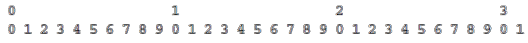 Figure  II.4 route  error packetType  (8 bits):  the  value  of this  field   takes 3 in  RERR message.Flag (l bits): it contains one flag, N (No delete flag) Set to one when the  node performs  a  local repair of the route  and the  upstream  nodes must  not clear the    route..Reserved  (5 bits):  Set to zero at sending  and ignored  on  receipt.Destination Count (8 bits): The number of non-reachable destinations included in the message.  This   value  must  be at least 1.Unreachable Destination IP address: The IP address of the destination that is no longer accessible.Unreachable Destination Sequence Number: The sequence number of the destination  (taken  from  the  routing  table)  which  the  IP address is  just above.II.7 AODV Functioning:AODV is a reactive routing protocol that based on two mechanisms: route discovery and route maintenance.Route discovery:When a node needs to send a message, it looks in its routing table if a valid route exists for the destination  it  wants  to reach or not, if  it  does not  exist,  it  initiate   a search of a route.  This  task is performed by broadcasting RREQ messages  over  a broadcast address over  a network,  as shown  in  figure  II.5.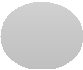 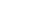 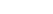 Figure  II.5 Propagation  of RREQ [2]The RREQ packet destination sequence number field contains  the last  known value  of the  sequence number associated with  the destination  node. This  value is  copied from  the  routing table, if  the sequence  number  is  not known,  the null  value will  be taken by default.  Before sending the RREQ packet, the origin node saves the message identifier (RREQ ID) and the IP address so that it does not process the message  in case a neighbor  returns  it.  After  the route request  is  made,  the requesting  node puts  itself  on hold.[20]When a transit node (intermediate) receives the packet of the request, it verifies  in  its  history table if this  request  has  already  been treated and  processed. If the  packet is duplicated, the node must  ignore  it  and stop processing.  Otherwise  the  pair  (@ source, RREQ  ID) will    beentered  in  the history  table  to reject the future  duplicates, and the  node continues   the processing by looking  for  the  destination  in its  routing  table: if  it  has a recent route,  Note that  a route is recent if  the sequence  number  of the  destination  in the  table  is  greater than  or equal to the sequence number in the RREQ packet. In this case, the node sends a response packet (RREP)  to the  source indicating  how to reach the  destination   as shown  in  figure  II.6.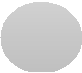 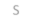 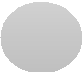 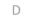 S	DRREP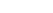 Figure  II.6 propagation  of RREP [2]Otherwise the node does not know the route to the destination: it increments the  number  of  hops and rebroadcasts the  packet.Before sending the packet, the intermediate node saves the  address of the  previous  node and that of the  source  node from  which  the  first  copy of the request  is received.  This  information is used to construct the inverse path, which will be traversed  by the  unicast  route  response packet (this  means  that  AODV only  supports  symmetric  links).If the query reaches the destination node,  a RREP  packet is constructed  with  the  new sequence number of the destination and followed the reverse route  noted  in  the  table  (see Figure II.5). The hop count field  of RREP  route  message  is  incremented  at each traversed node, once the origin node has been reached, the value of the hop count field represents the distance  in  number  of hops to go from  the  source node to the destination    node.[8]When the node receives  a route response, the  packet is examined  and an entry for the  route to the  destination  is written  to the  routing  table  if  at least  one of these  conditions   is satisfied:No route  to the  destination  is known.The sequence number for the destination in the response packet is greater than the value present  in  the routing  table.The  sequence  numbers  are equal but  the new  route  is shorter.In order to limit   the cost in  the  network,  AODV proposes to extend  the search  progressively,initially, the request RREQ is broadcast to a limited number of hops. If the source does not receive a response after  a specified  timeout  called  RREP_WAIT_TIME,  it  rebroadcast another request by increasing the maximum number of hops. In case of non-response, this procedure is repeated a maximum number of times before declaring that this destination is unreachable.For each new broadcast, the RREQ ID field of the RREQ packet is incremented to identify a particular route  request associated  with  a source  address. If the  RREQ  request is re-broadcast  a certain  number  of times  (RREQ.RETRIES)  without   receiving  a response,  an error message is triggered.[2]Illustration of route establishment in AODV Step 1:Node A needs  a routing  path to node E.Node A creates a RREQ packet.RREQ  [A’s IP addr, src seq#,Broadcast  ID, E’s IP addr, dest seq#,  hopcount]Node A broadcasts  RREQ  to its neighbors.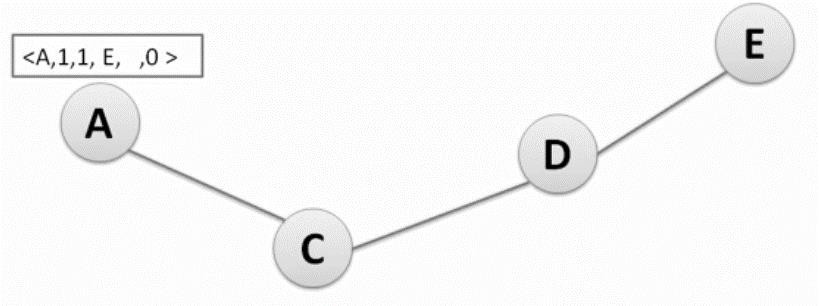 Figure  II.7 initiating  route  discovery [24]Step 2:C increase  hop count  in RREQ.C check its routing  table if  it  has a valid  route to E.  C check its  routing  table  and  finds  nothing.C record the address of the node from which it receives  the first  RREQ  packet (A), to use  it  for  reverse path.C rebroadcast RREQ  to its  neighbor   (D).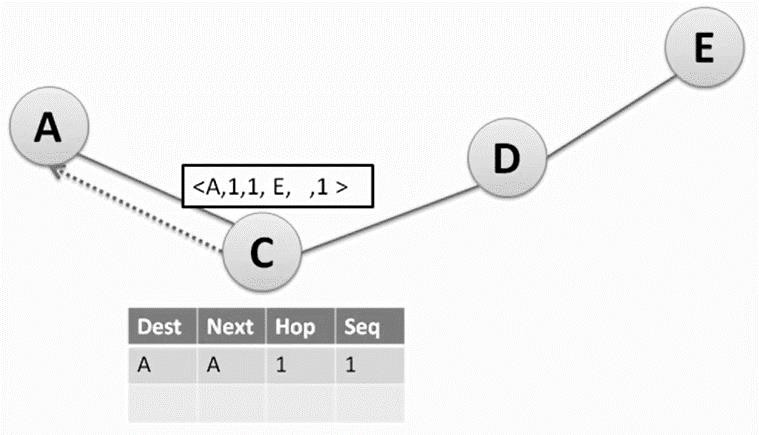 Figure  II.8 broadcast RREQ to C [24]Step 3:D increase  hop count  in RREQ.D check its  routing  table  if  it  has a valid   route to E.D check its  routing  table  and finds   nothing.D record the address of the node from which it receives  the first  RREQ  packet (A),  to use it  for  reverse path.D rebroadcast RREQ  to its  neighbor   (E).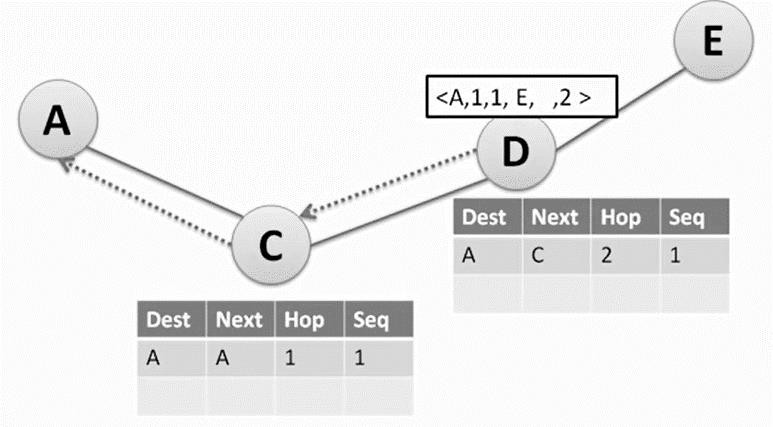 Figure  II.9 broadcast RREQ to D [24]Step 4:The  RREQ  reach the  destination  node E with  Hop count  = 3.E record the address of the node from which it receives the first RREQ  packet (A), to  use it  for  reverse path.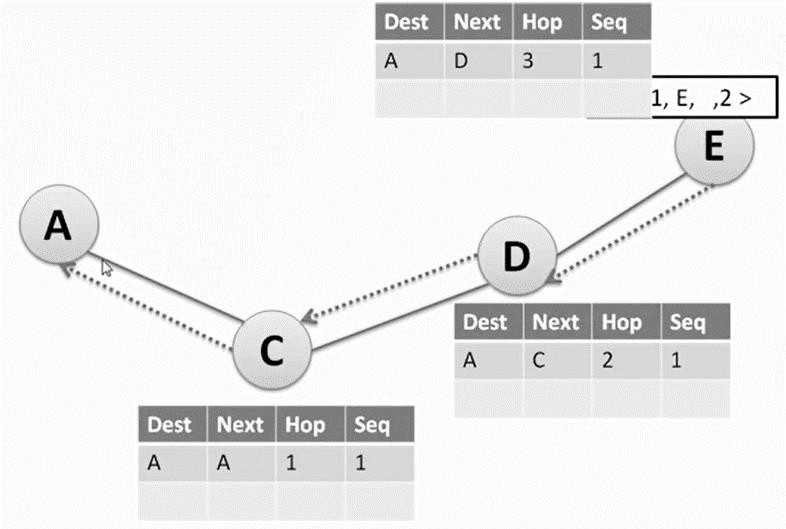 Figure  II.10 broadcast RREQ to E [24]Step 5:E creates a route  reply  (RREP)  and unicast  the  RREP  to D.RREP  [E’s IP addr, A’s IP addr, dest seq#, hopcount].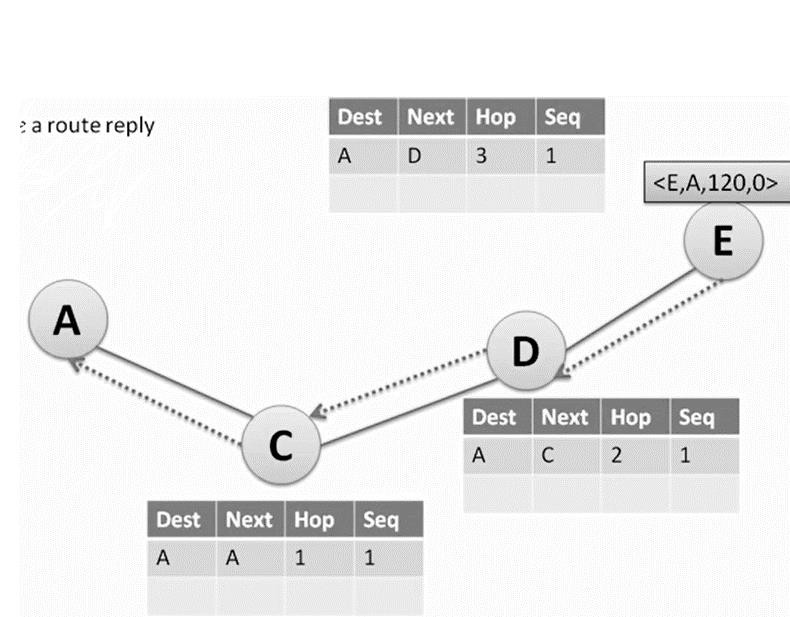 Figure  II.11 destination node  E creates a RREP [24]Step 6:Fig:  - D will   create an entry  for node  E in  its  routing  table  to use it  for  forward path.- D increase  hop count  in RREP.Fig:  Also,  C create an entry  for  node E in  its  routing  table  and  increase  hop count.Fig:  then,  A create an entry  for  node E in  its  routing  table  and increase  hop count.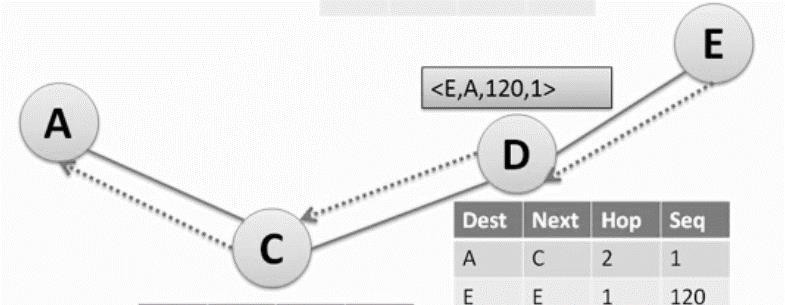 Figure  II.12 destination node  E unicast RREP to D  [24]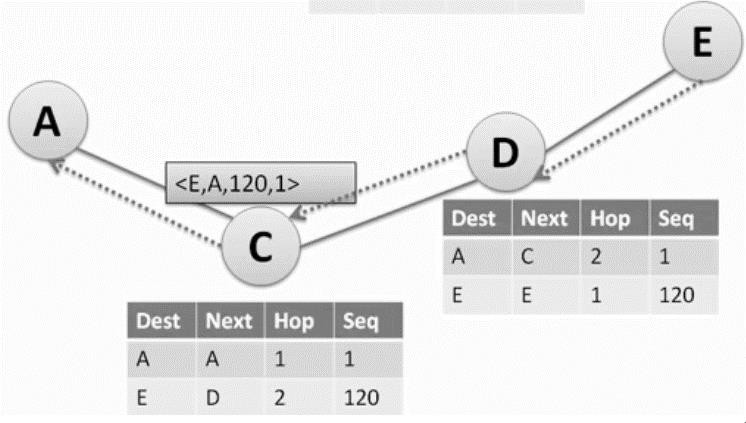 Figure  II.13 node  D unicast RREP to C [24]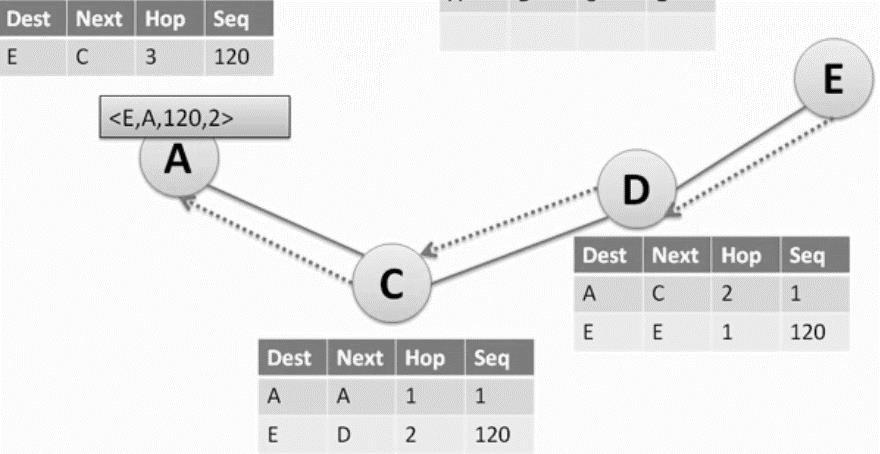 Figure  II.14 node  C unicast RREP to source  node  A [24]Step 7:The  RREP  reach the source  node A.Source node  A can forward  data packet to destination.Route maintenance:AODV maintains routes as long as they are active, a route is considered active as long as data packets transit  periodically  from  source to destination  along  that  path. If a link   breaks the  entire active route,  the link  is  considered  faulty. The  failures  of the links  are, in  general,  the  duties  to the mobility  of the ad hoc  network.In order to detect this failure, AODV uses the "HELLO " control messages  to verify  the connectivity  or rather  the activity  of the roads. A node  determines   the connectivity  of a route by periodically  listening  to the  "HELLO"  messages  transmitted   by its  neighbors.   If,  for a period of time, three HELLO messages  are not received  consecutively,  the node  considers  that the  link  to this  neighbor   is  broken. It sends an error message  (RERR)  to the source  and the   route  becomes  invalid. [8]Illustration  of route  maintenance  in AODV:Assume  link  between  C and  D breaks.Node C invalidates  route  to D in  route table.Node C creates  RRER  packet and sends  to its  upstream neighbors.Node A sends  RRER  to S.Node S rediscovers  route  if  still needed.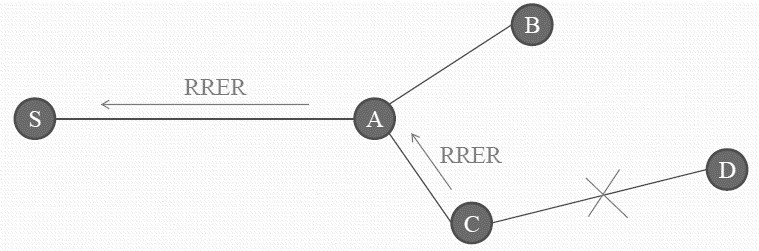 Figure  II.15 route  maintenance  [24]Advantages of AODV:AODV minimizes the number of broadcasts messages because it discovers a route on demand.AODV can respond very quickly to the topological changes that affect the active routes,  because  of its  adaptability  to highly  dynamic  networks.During   inoperativeness,   AODV has  the ability  to save  bandwidth  and energy.AODV can handle  and work for  tens  of thousands  of mobile   nodes.AODV can perform local repairs, and alows for a node’s  parameters  to be configured per requirement.AODV is  compatible   over wired  and wireless  networks.It has a lower setup delay for connections and detection of latest route to the destination.[23]Disadvantages of AODV:This  protocol has a high   processing  demand.It takes long  time   to build   the  routing table.A large number of control packets are generated when a link breakage occurs. These control  packets increase  the congestion  in  the  active route.High route discovery latency, that can be high in large-scale networks because AODV discover  route  only  on demand.AODV consumes  a large  share  of bandwidth.A size  the  network  grows,  various  performance   metrics  begin decreasing.[19]II.6 Security vulnerabilities  of AODV:AODV is vulnerable to routing attacks by malicious nodes due to the lack of security features.  While   the  on-demand  property of AODV enables  its  advantages  on low  protocol overhead and adaptability  to host movement,   it  is  susceptible  to many  types of  attacks:Modifying  or forging   RREQ  or RREP packets.Deceiving destination or source IP address to act as a genuine network node and thus receiving  or dropping  data packets.Generatinging fake RERR packets to increase routing delay and impair network performance.Causing  DoS by sending  fake  RREPs  of highest   sequence  numbers  (Blackhole  attack).Creating routing loops and launching sleep deprivation or resource consumption attacks to deplete  node batteries.Replaying old routing messages or making a tunnel/wormhole to disrupt the normal routing behavior.[18]Conclusion:The AODV routing protocol does not ensure the use of the best path between source and destination. However, recent performance evaluations have shown that there are no great differences (in terms of optimization) between the paths used by the AODV protocol and those used by the protocols based on the shorter path algorithms. In addition, the AODV protocol does not have a routing loop and avoids the counting to infinity problem of Bellman-Ford, which offers rapid convergence when the topology of the ad hoc network changes.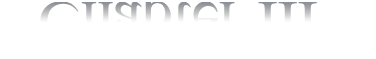 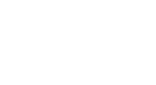 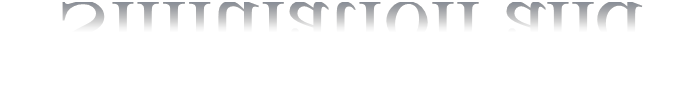 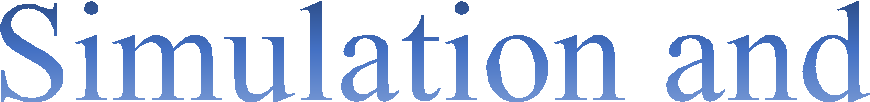 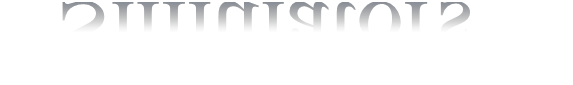 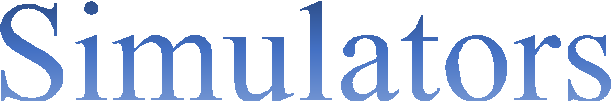 introduction:Simulation is currently the most practical  tool to evaluate  the  behavior  of a complex  system whose formalization using analytical methods is difficult. To test the performance of a mobile network, simulation is often used. Indeed, it would be too costly, if not impossible, to set up a network for testing purposes for certain criteria. For example, testing  applications  on large  networks is only possible if material resources are available. However, in  the  context  of a simulation, it is sufficient to change the simulation parameters corresponding to the size of the network.A simulation on wireless networks that does not take very long much  time  that  brings  us closer to the actual use of the routing protocol. These advantages Help us select the best protocols that have good behavior in Different scenarios. The protocol developers also do Simulation  to improve  the  capabilities   of their  routing  algorithm.definition  of simulation:To simulate  is  to model a complex  system,  in order to predict its  behavior  in  the real world.  It   is an approach to represent the functioning of a real system consisting  of several  entities,  to model  the  different  interactions  between  them,  and finally  to evaluate  the  overall  behavior  of the  system  and its  evolution  over time.The use of simulation allows to limit the complexity of the analytical models. However, it is necessary to clearly identify  the  characteristics  of the  system  in  order to represent  it,  as finely as possible, by abstract models. If the representation of the real system by abstract models is sufficiently realistic and precise, it is then possible to transfer the results obtained  with  these models  to the real  system.[25]cases of simulation:The simulation of a real system becomes  necessary  when the  analytical  models  become  either too complex in terms of calculation and resolution time,  or too simplified  with  respect to the  reality,  thereby  making  the results  obtained  not representative  of the  behavior  of the system  in   a real environment.   Thus,  simulation  may be necessary  in  the  following  cases: [27]The system is not decomposable into simple subsystems independent of each other, making   analytical  modeling  very complex.The system does not yet exist. In this case, the simulation can constitute a preliminary phase, allowing  the  designers  to predict  the  operation  of the system  in  order to optimize   the  dimensioning  of its  various parameters.Experiments   on real systems  are too costly  in  terms  of material  and human  resources.Experiments on real systems are not reproducible nor representative of all possible environments. In this case, the  simulation  allows  to characterize the global  behavior  of the  system  for  different environmentsTypes of simulations:There  are five   main  types  of simulations: [26]Stochastic simulations: The input and output variables are random with certain probabilities.Dynamic simulations: These simulations are specialized for systems  that  change  as time  progresses.Static simulations: Contrary to the dynamic ones, these simulations can only be applicable if no changes of the system occur in time, or if time does not have any  effect  on the  studied entity.Deterministic simulations: contrasting with stochastic simulations, deterministic simulations have specific variables as input, and they have expected results. They are usually used  to define  the  essential  mechanics  or behavior  of a phenomenon, process, or mechanism.Discrete event simulations: This type of simulations allows for the modeling of a real system whose behavior can change  with  the  addition  or apparition  of phenomena  or events  with  the  progress of time.Advantages and disadvantages of simulations: Advantages:Allows  the  critical  observation  of a giver  system’s   states.Allows the study of a system or entity without being constricted with materiel limitations.Analyzing  the impact  of variables   on the performance   of a studied  system.Studying  the main  functioning  points  of a  system.[27]Disadvantages:Conceiving and creating models can demand a certain level of expertise and experience.Results can vary in authenticity and are not necessarily all applicable and generalized.[25]Modeling:Definition:Modeling is a technique that aims for the representation of a system, a physical object, or mathematical  logic.   It essentially  simplifies   the intended  work by eliminating  all  the  details that are deemed too difficult  to reproduce,  and all  the while  focusing  solely  on the  important traits of the modeled  entity.  This  helps  acquire  a more  polished  result.  In the  context  of computer  simulations for  example,  a model  is  the  assembly  of specific  algorithms, equations, and data used to encompass and pinpoint the behavior and conduct of a studied entity, while a simulation  is  the  running  and applying  of all  that  data. Essentially,   we build   a model  then run a simulation  based on that  model. [32]As a discipline, modeling has its own set of rules and regulations, depending  on which  field  is  being  studied  or researched:-A model represents a reality, but it does not constitute that reality. It is the same  logic  that  applies in the making of maps. Maps are a representation of real geography, but they do not constitute   the  territory. [33]-A model is not, and does not have to be, perfectly similar to the studied entity. The level of resemblance  varies  depending  on the desired  utilization. In that  effect,  a doctor and an artist do not use  the same  model  for  the human   anatomy. [33]-The quality of the model is reliant  on the  techniques  and technologies used.  Its behavior  is only similar to that of the studied entity on a specific  level.  Therefore  it  is  quantifiable  and based on the  desired  use  of the model. [32]Pre-requirements  of modeling:There  are pre-requirements   that  must  be established   before initiation modeling:[29]The  purpose  of the  modeling:  There  must  be a specific  goal for  the modeling.Example:  A representation  of a biological  phenomenon,   a network  simulation…etc.The model’s complexity level: Since there  are models  that  require  a deep understanding and knowledge  of the  case study,  while  others  can automatically  be used by a computer or a program, it is imperative that the user acknowledges the complexity  of the  model  intended,  as well  as the  ability  to manipulate   and manage  it.The model’s precision: The precision desired of the model must be established, because it is a characteristic that varies from one model  to another.  Example:  a weather forecast model does not have, or require, the same precision than that of a real-time   plane  control model.Types of models:Models, upon which modeling and simulation rely on, have a myriad of variations and categories,  which  are contingent   on the  field   of study:Economic models: In economy, a model is simplified representation of an economic reality, or process, or a part of either. Economic models often  use  mathematical formalism   to represent  the model  in  equations,  variables,   or diagrams.Economic   models  are very useful,   as they help  establish  previsions   of the  market’sbehavior  and status,  and also improve   economic   situations.Example: The Solow–Swan model of economic growth, Gordon-Loeb’s model of information  security  investment…etc.  [34]3D models: They are three-dimensional representations of physical objects using geometrical shapes and connected points across three-dimensional space. They can be created by hand, algorithmically, or by scanning real-world objects. 3D objects can be represented in one of three ways: polygonal, curve modeling, and digital sculpting. 3D models are used in a myriad of fields, most  notable  medicine,  architecture, gaming, animation  and filmmaking…etc.   [34]Mathematical models: A mathematical model is a translation of an observation  to apply  tools,  techniques,  and mathematical  theories  on it.  It can also  be the  translation of mathematical results  obtained  via  predictions or operations  made  in  the  real world. It is primarily  used in  chemistry,   physics,  agronomy…etc.   [34]Computer models: They are models that are created for the purpose of computer simulations and can represent objects or systems. They are what computer simulations depend on to function  and  run.Computer models can be classified according to several independent pairs of attributes,  including:-Stochastic  or deterministic.  (Based on the type  of process that  is  simulated).-Steady-state or dynamic.-Continuous   or discrete.-Dynamic   system simulation.-Local or distributed.  [1]Calibration,   verification,  and validation  of models:In order to correctly portray theoretical scenarios by simulations, accurate simulation  models must be created and used. Models have to match what  is  currently  happening  in  real.  To that end, three  steps must  be followed:[33]Calibration:Model calibration is the process of adjusting and fine-tuning any and all available settings and parameters to control how the model functions.  This  will  ensure  that  the simulation  using the model  matches  the  characteristics  of the area, or case study,  that  is being  studied.Verification:Model verification is the technique that ensures that the obtained output data from the model matches  the  calculated  results  that are expected from the  input    data.Validation:Validation is the final step, and it  involves  comparing  obtained  results  from  the model  with  the historical results expected  in  that  specific  field  of study.  If model  outputs  differ  greatly from  what  is  historically  expected,  then it  may  be that  the  model contains errors.Applications   of simulation models:Simulation models are found to be useful in many fields, and new applications are discovered  almost  daily.   Following  are the  main  axes that  simulation  models  can be used in:-Scientific  comprehension.-Technological   system development.-System organization.-Development  projection.  [29]Definition of network simulation:Network simulation is a valuable  technique  since  the comportment  of a network  can be  modeled by calculating  the  communication  between  the different  network  constituents (they can be end-hosts  or network  units  such as routers,  physical  links  or packets) using mathematical formulas.  They  can also  be modeled  by actually  or virtually  capturing  and playing back experimental observations from a real production network. After we get the observation data from simulation experiments, the behavior of the network  and protocols supported can then  be observed  and analyzed  in a series  of offline  test experiments.  All  kinds of environmental attributes can also be modified in a controlled manner  to assess how  the network can behave under different parameters  combinations or different  configuration conditions.   Another  characteristic   of network  simulation  that  worth noticing  is  that thesimulation program can be used together with different applications and services in order to observe  end-to-end or other  point-to-point  performance   in  the networks.[25]Network Simulators:NS2: is the most popular simulator for modeling wired and wireless networks. NS2 is developed in C ++ and uses the OTcl language to write scripts and configuration files. Since the popularity of this tool,  several  simulation  models  have  been developed  and are currently available: MAC layer (CSMA, CDMA, MPLS, etc.), network layer (IP, AODV, DSR, and  UDP), etc.[35]Ns3: is an open sourced discrete-event  network  simulator,  targeted  primarily  for research and educational use. Ns-3 is a free software, licensed under the GNU GPLv2 license.Ns3 aims to develop  a preferred,  open simulation  environment  for networking  research and development: it should be aligned with the simulation needs of modern networking research.NS3 is designed to replace the current popular  NS2. However,  NS3 is not an updated version of NS2 since NS3 is a new simulator and it is not backward-compatible  with  NS2. [35]OMNet ++ : is a discrete event simulator based on the C ++ language,  designed primarily to simulate network protocols and distributed systems.  It is  fully programmable, configurable and modular. It is an open source application under the GNU license, developed by Andras Varga, researcher  at the University  of Budapest.[36]OPNET: is very  large  and powerful  software  with  wide  variety  of possibilities, enables the possibility to simulate entire heterogeneous networks with various protocols.Originally the software was developed for the needs of military, but it has grown  to be a world  leading  commercial  network  simulation  tool.OPNET is quite expensive for commercial usage but there are also free licenses for educational  purposes.[26]GloMoSim: is a simulation environment written in Parsec. This language allows the implementation of sequential simulation and parallel to discrete random. Thanks to the parallelism, GloMoSim is able to simulate  networks  consisting  of several  tens  of thousands of nodes. Several simulation models have been implemented within this simulator.[28]JiST / SWANS: is a discrete event simulator written in Java.  This  simulator  relies  on  Jist,  a generalist  engine   allowing  the  implementation  of simulators   with  discrete events.  This  engine runs  on top of the  Java virtual  machine   and  it has  been shown  to be more efficient than NS2 and GloMoSim in terms of memory usage and speed of execution.[29]GTSNeTS (Georgia Tech Sensor  Network Simulator)  is  a simulator  written  in  C ++ and dedicated to the simulation of wireless  sensor networks.  This  simulator  is  capable  of simulating several hundreds  of thousands  of nodes. However,  the biggest disadvantage   of this  simulator   is the  lack of realistic   modeling  of the physical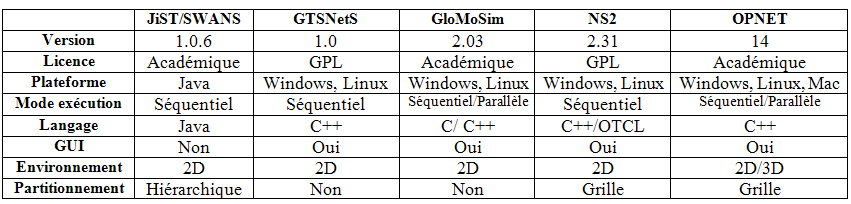 layer.[34]Opnet Modeler:Figure  III.1 network  simulators[36]Definition: OPNET (Optimum Network Performance) is a very powerful and comprehensive network  simulation  tool.  Based on an intuitive  graphical  interface  allows  to draw and study  communication  networks,  equipment,   protocols  and applications  with  ease and scalability. Modeler is used by leading technology companies, researchers, engineers, universities and even the US military to accelerate  their  research and development  processes.  The object-oriented approach, as well as the debugging and analysis features associated with Modeler’s embedded graphical editors simplify the composition  of networks  and equipment, which  in  turn  makes  it  easy to match  your  information  system  to your model.Modeler has a user-friendly graphical interface, is based on a series of hierarchical editors that parallelize   the actual  network  structure,  equipment   is protocols.[26]Opnet characteristics  and features:In order for a network simulator to be effective in all kinds of projects and ventures related to network  research  and development,   it requires  four  main  characteristics:[27]Flexibility: the capability of simulating different network  protocols  / applications under  a wide  range  of operating conditions.Robustness: the capacity to provide powerful users with modeling, simulation and data analysis  equipment.Ease of use:  users  need to find  the  learning  curve  flexible   and easily  attainable.Clarity:  the simplicity  of identifying  occurring  modeling  problems  and simulation    errors.OPNET is acclaimed by network professionals because it has all the aforementioned characteristics. It can be adapted to go to almost every network protocol creators need, network  service  providers,  also  like  network  equipment  manufacturers.OPNET is an assortment of software that has been designed with an extensive set of features. These features make it to be highly comprehensive software. Some of these features are as follows:[10]The  capacity  to study and examine   using  built- in  graphing  tools.Object-oriented models. Which means a model can be used as a reference or as a logical  extension  of object notions.Opnet allows  for  comparisons   and concurrent  simulations   between multiple   scenarios.Opnet offers  the  option  to import  traffic   models  into  the software.Network models of a hierarchal nature. Meaning the model can be ingrained inside layers.Opnet Applications:Management of application performance: Opnet includes ACE Analyst to analyze network apps, ACE Live to analyze network at a real-time basis as well as observe the experience  of end-users,  etc.Planning: Such as IT/SP Guru Network Planner used for planning networks for companies  and  SPs (service  providers).Engineering: IP/SP Guru Network Planner can also be used for engineering, alongside   SP Guru  Transport Planner.Operations: For operations, Opnet offers SP Sentinel for network review, safety and policy-compliance   strategies   for SPs (service providers).Development and research: This  encompasses  Opnet Modeler,  Modeler  WirelessSuite…[30]Opnet editors:Project editor: The Project Editor  is  the main  region  to create a network  simulation.  From this editor, you can build a network model using the standard library templates, choose the network  statistics,   run a simulation  and view  the results.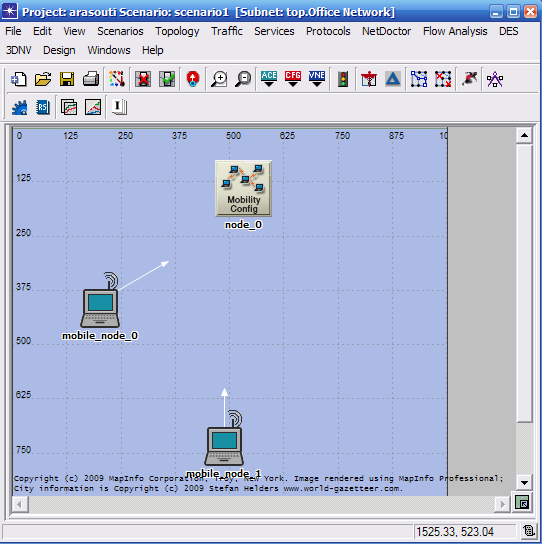 Figure  III.2 project  editor interface  [26]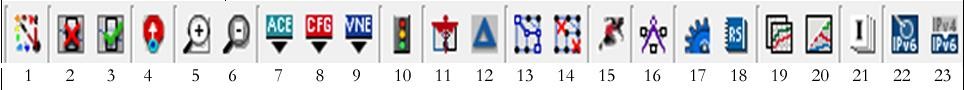 Figure  III.3 Project  editor icons  [26]OPNET version 14.5 has a list of icons. Each one offers a specific functionality, as listed below:1-Open object palette 2-Fail selected  objects3-Recover selected objects 4-Go to parent subnet5-Zoom to rectangle 6-Zoom to previous7-Import topology from ACE 8-Import topology from device configurations9-Import topology from VNE server 10-Open traffic  centerConfigure/run NetdoctorGenerate  network  difference  reportConfigure/run  flow  analysisConfigure/run  survivability  analysisConfigure/run discrete event simulation (DES)Configure/run  design  actionConfigure/run automation tasks 18-Web – Open report server home 19-View resultsHide/show  graph panelsGenerate  network  inventory  summaryLaunch network to assess readiness of network  to IPV6Migrate  existing  network  to IPV6Node editor: The Node Editor allows you to define the behavior of each network object. The behavior is defined by using different modules, each of which  models  some  internal  aspect of node behavior such as data creation, data storage, and so on. The modules are connected by  packet streams  or statistical  wires.  A network  object is  composed  of typically  multiple modules  that  define  its  behavior.The modules that we use to build the network can vary between process, queue, or transceivers.[25]Using the process model, one can entirely program  the  processes. Additionally,  queues  have the  ability  to manage  data packets and buffer    them.There  are also  two kinds  of interfaces   between modules:  Packet streams  or Statistic  wires.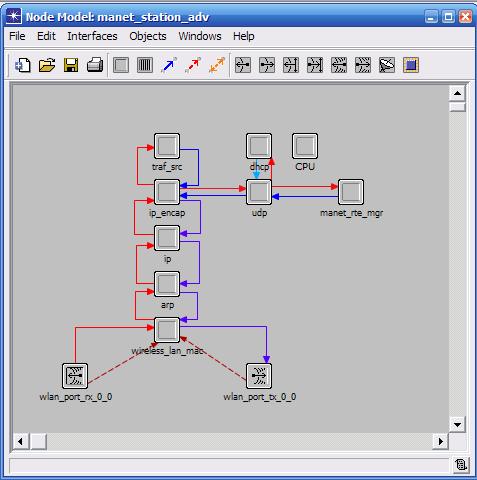 Figure  III.3 node  editor interfaceProcess editor: Allows you to create process templates, which control the underlying functionality of the node templates created in the Node Editor. The operations performed  in  each state or for  a transition  are described  in  C embedded  or C ++ code blocks.The process model is  constructed  of diagrams  for  state transitions, C codes in  the form  of blocks, OPNET Kernel Procedures,  variables  of states and finally  variables  that are temporary  in nature.  [25]Processes can not only respond to interrupts, but they can also generate child processes in a dynamic   manner.   They  can also  have  one of two states, forced  (green)  and unforced  (red).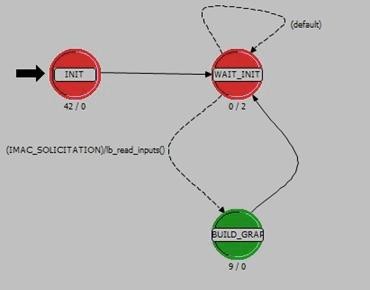 Figure  III.4 process editor interface[25]ICI editor: The Interface Control Information editor allows for the definition of the internal structure of interface control  information.  ICIs are used  to formalize  the  interconnection between interruption-based processes. ICIs can also be used to deliver supplementary information in regards to creating interruptions. The type of attributes  can be selected  out  of three  option:  Integer,  Structure  or Double,  and one can set a default   value.[29]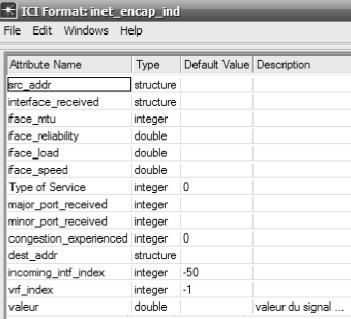 Figure  III.5 ICI editor interface  [29]Packet format editor:  The packet format  editor  gives  the  ability  to define  the  internal  structure  of a packet in  the form  of a list  of fields  to complete.  A packet format  contains  one  or many fields, represented in the editor as colored  rectangular  boxes. The  boxes’  dimensions can vary and are equivalent to the number of specified bits that represent the fields’ dimensions.[30]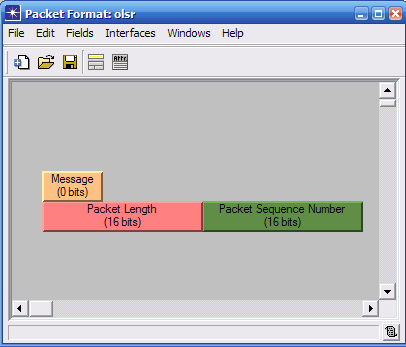 Figure  III.6 Packet format  editor interface  [30]Running  a Simulation:   After  having   defined  all  the  models  of the  network  system, we can validate it by simulation in order to study the performance and behavior of the system. Generally,   there  are three  steps for simulation  execution  and the  collection  of information:Statistic Collection: The developed models must always decide which information should be extracted from the simulation. These can take various forms including  visual animations,   time-dependent  series  (vector),  and parameterized   (scalar) ratios.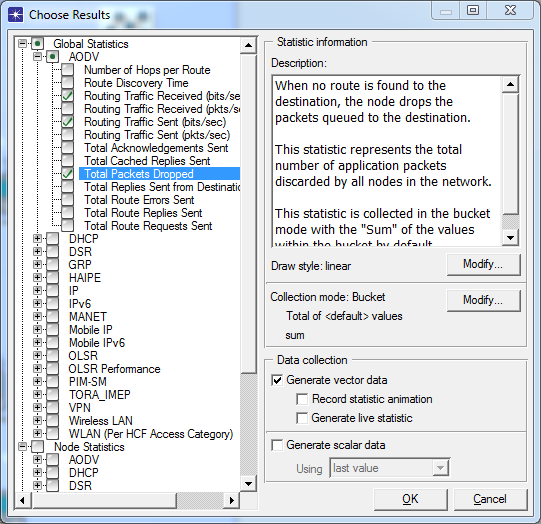 Figure  III.5 choose individual  staticsConfiguring Simulations: OPNET provides a number of options for performing simulations, including internal  and external  execution,  and the  ability  to configure  attributes that  affect  the  behavior  of the simulation.Scenarios automatically provide a default duration and random number seed for simulations. Users can set simulation attributes by choosing “Configure Simulation” from the Simulation menu,   or by clicking  on the  “running  man” icon.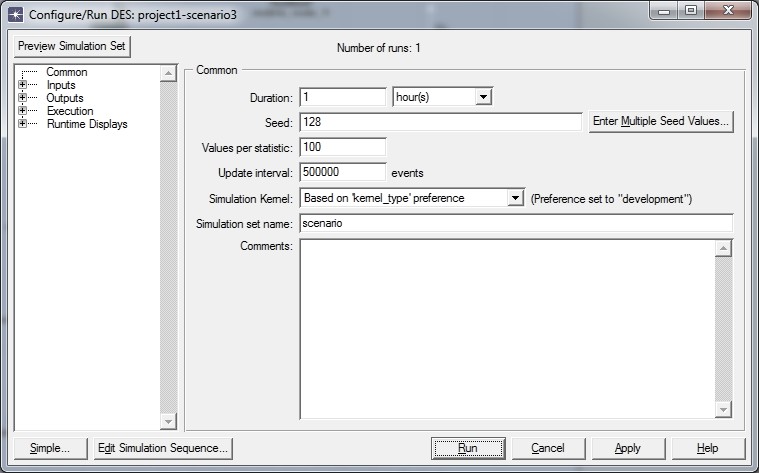 Figure  III.6 configuring   run  simulationView results: After having configured the simulation we can view the results in  the forms of graphs that allows us to compare results of different  scenario  even from  different projects.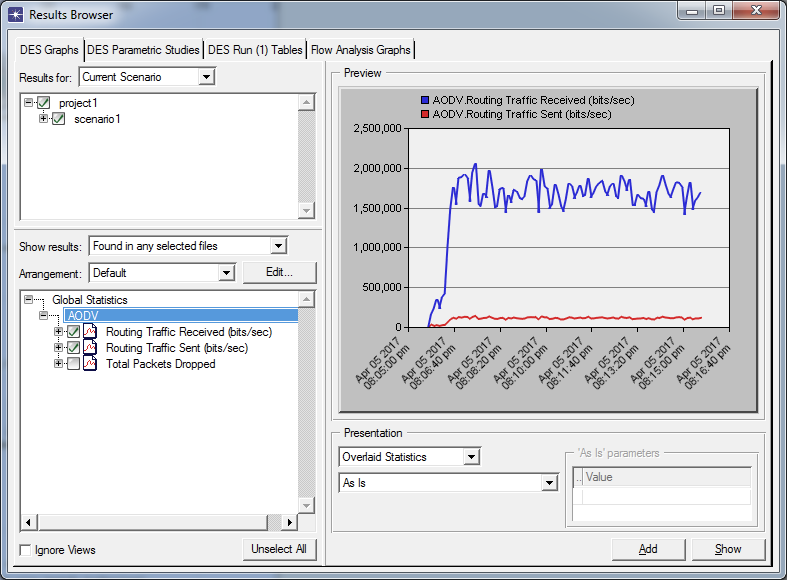 Figure  III.7 view resultsThese results can vary in their form. They can be scalars (a list  parametric input  reliant values) that are not planned in accordance to time, animations that represent the flow of packets or the  movement  of nodes, or vectors  (Pairs of time-value  that are  listed).III.7 Conclusion:Opnet is a very powerful tool used in many disciplines of network design  and  troubleshooting. With this tool, the network parameters and their effects on the network performance can be thoroughly  comprehended  and  deduced.OPNET Modeler was chosen as a simulation environment because it is one of the leading environments for network modeling and simulation. It supports a large number of built-in industry standard network protocols, devices, and applications. In addition to that, its programming library helps researchers to easily modify  the network  elements  and measure  their performance in the simulation environment. OPNET also provides rich data analysis features.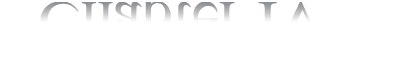 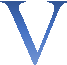 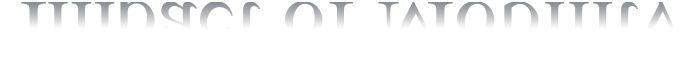 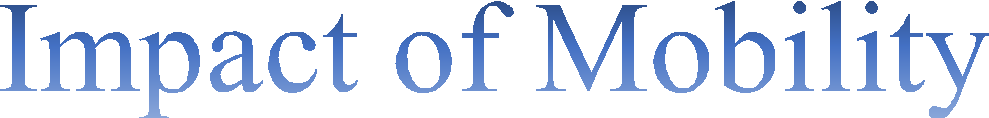 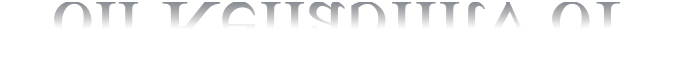 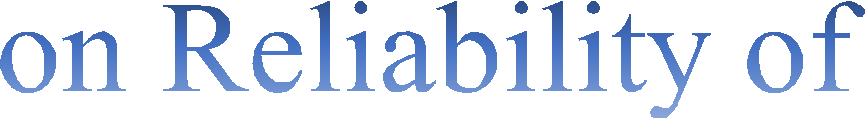 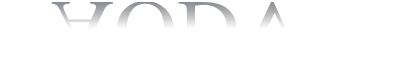 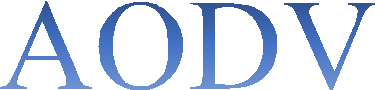 introduction:A Mobile Ad hoc Network (MANET) is a set of mobile nodes that communicate with each other  without   any pre-existing infrastructure.In MANET, due to dynamic topology,  mobile  nodes  move  freely  any time,  towards  any direction  in  the  network.  Mobility  is  an important   characteristic   in  MANET that  plays  a crucial role in determining the reliability of the network this is because of the high  mobility  of  nodes that can cause frequent changes in network topology, leading  to less  reliable  routes  and more  link  breakages,  as a consequence,  increasing  the reinitiating  of the route  discovery process, resulting  in  more  packets dropped and increasing  the  delay.Mobility  in ad hoc networks:definition:The main advantage of MANET is the ability to maintain communication while being mobile. However,  this  mobility  advantage  in  MANETs  also presents  a constraint   for  the management of the network. Frequent and dynamic changes in the network topology are caused  by node mobility. Roads can be created and disappear very often, and suddenly, for varying  periods  of time. These displacements naturally have  an impact  on the  network.  They  can change  the network  topology  and the  behavior  of the  wireless  communication  channel.For proper network  management,   these  changes  must  be taken into  account  as soon as possible by the routing protocol in order to ensure a correct view of the  topology  of the nodes. The reactivity of the routing protocol to these changes has a direct impact on the reliability of routes. The routing protocol uses the routing metrics  to select  the  best route.  In the case of sudden or rapid mobility,  there  will  be a delay  between the  values  of the actual  metrics  and those taken into account  by the  routing  protocol.  This  implies  packet dropped because  the routing  tables  are not  updated sufficiently  in  time,  with  the correct metric   values.Mobility is a random phenomenon that affects the quality of wireless  communications.  The modeling of wireless communications is very complex in general. In addition to mobility, it is necessary to model the physical system, on the one hand, and also to model  the  interactions between the  protocols  of the different   layers  during  the  communication,   on the other hand.For example, in  an urban environment, the  mobility  of terminals  depends  only  on the  mobility of the  people  who transport  them.  Mobility  impacts  performance   of routing  protocol.mobility  models:Random waypoint: In this model, nodes are distributed randomly in  the  network  and move  randomly  towards  any direction  with  random  speed, which  is uniformly distributed between in Min and Max Speed. Also the destination is selected  randomly where nodes move in the network they have a pause time (they stopped for a period of  time)  before  choosing  another  destination.Static vector: The static vector mobility model  and no targeted  destination  fall  under the category of random  mobility  models.  It saves  mobility  state for  nodes and  also in the current mobility state allow  only  partial  changes,  only  natural  moves  are reproduced. This model  generates  a random  vector  mobility  with  no targeted destination. This  model  has many  advantages  like  easily  implemented,  simplification for  node’s position  updates  and also  provides  mobility  prediction  occasion.Related works:Performance evaluation of routing protocols in MANETs under FTP traffic applications:Mohammad Amin Roshanasan, Jia Uddin, and Md. Monirul Islam wrote a paper to assess the OLSR and  AODV routing  protocols  with  OPNET simulator   under  the  medium  load  traffic size in  FTP protocol.  The  Random  Waypoint  mobility  model  is used.  They  chose to examine the average throughput and average network load in  different  number  of nodes,  file  sizes,  and node speeds.They used OPNET version 17, and in all the scenarios established, all mobile  devices  used IPV4. Three types of different scenarios  were made  based on the  number  of nodes, different file (data) sizes, using performance metrics  as average  throughput  and average  end-to-end delay  for AODV and OLSR.They used four different  packet sizes  (512, 1024, 2048, and 4096 bytes),  a fixed  MANET size of 1km X 1km,  a different  number  of nodes  (20, 40, 60, 80, 100), varying  speeds (50,30,5).They studied the impact of file size under different speed and the impact of density on performance   of AODV and OLSR.In their  conclusion,  they  found  that  proactive  protocols  perform  better with  average throughput and average end-to-end delay. OLSR protocol performs well as it displays lower end-to-end delay and higher throughput. The OLSR delay has very slight changes when the numbers  of nodes grows.[37]Impact of mobility models on routing protocols for various  traffic  classes in mobile  ad hoc networks:In his thesis, Hayder Majid Abdulhameed Alash led a comparative analysis of numerous routing  algorithms   with  a few  prevalent   mobility  models  while   varying  traffic  patterns.He has made simulation models that include two mobility models  (Random  Waypoint,  and  Group), all the classes of routing protocols in  MANETs  (Hybrid,  Proactive,  and Reactive),  all with  three  types  of traffic   patterns  (Variable   bit  rate, random,  constant  bit  rate). As a simulation  software,  the author  used  QualNet.Their simulation parameters included  a 1.5 Km X 1.5 Km area with  50 nodes,  a simulation period of 1000 seconds, a node speed that ranges from 0m/s to 10m/s, routing protocols of all classes  (FSR, OLSR, ZRP,  AODV, and DYMO) and a data rate of  2Mbps.His results are as follow: Throughput:It was noted that  throughput  elevates  when  the number  of nodes rises.  Thus,  and it  will   increase performance. It will also elevate when  the speed increases,  but  it  is contingent  on the type of routing and what is  the  optimal  maximum  speed selected  in  the random waypoint mobility  model.  AODV was found  to have  the  best performance   of the  routing  protocols  in this  regard  in random traffic  and  constant  bit  rate traffic,  while  OLSR was the  best in variable bit  rate traffic.Average  end-to-end delay:AODV was found to outperform all other protocols in each traffic class in the random mobility  model.  But  in  group  mobility  model,  ZRP  outperforms   the others.Average  Jitter:Again, AODV shows the best results in the random waypoint mobility model, while in group mobility  model,  ZRP  performs  better than the  rest.  [38]The impact of mobility models on the performance of mobile Ad Hoc network routing protocol:Megat Farez Azril  Bin  Zuhairi,  M and Zafar,  Mohammad  Haseeb and  Harle  David  have selected in their paper, three distinct mobility  models,  each with  its  own nodes movement behavior. They also presented a new measurement technique called  probability  of route connectivity, which they have used to measure the success rate of routes created by a routing protocol.  They  ran extensive   simulations   to compare  each mobility  model.  They  have evaluated the performance of Ad Hoc on demand  distance  vector (AODV) in  a network  made  of various  intensity  of unidirectional  links   against  three  mobility  models.The  mobility  models  they  have  studied  and experimented  on are:The Gauss  Markov Mobility  Model:  a proposed model  for the  purpose  of overcoming  the faults of Random Waypoint Model. Essentially, nodes determine their next vector to the next location based on past speed and direction.  Due  to its  complexity  of computing  node movement,   it is  seldom used  in simulations.The Reference  Point  Group Mobility  Model:  The  best way to describe  how this model functions is to compare it to the movement of a group of rescue teams in disasters (Earthquakes…etc.) where each individual node is influenced in its movement by the group’s movement  pattern.The Manhattan Mobility Model: nodes in this model can only move based on a number of predetermined paths that are organized  in  a block  pattern.  It is  primarily  used to simulate mobile  nodes  in  city  street environments.The observed  results  focusing  on the number  of unidirectional  links  generated  by AODV  clarify that at a higher speed, the chance of unidirectional links occurrences is higher. Also,  at higher speed, routes become more unsteady and possibly break, causing unidirectional links. Averagely speaking, the Gauss Markov mobility model produces more unidirectional links compared  with  the other  two models  studied  in  this  paper. [39]Analyze the Impact of Mobility on Performance of Routing Protocols in MANETs Using OPNET Modeler:Narinder Pal, Renu  Dhir  have  assessed in  their  paper the  performance of ad hoc routing protocols AODV, OLSR and GRP, under Random Way Point and Vector Mobility models by considering  three  parameters:  delay,  network  load,  and throughput.They have  used two scenarios  in  OPNET 14.5, one with  75 nodes and the  other  with  150 nodes, on a static 3.5 X 3.5 Km area. HTTP and FTP were chosen as traffic types. The  802.11 data rate was of 11Mbps, and all  of this  was simulated   in  a time  of 300  seconds.Concerning throughput, they have concluded that OLSR performs better than the other two protocols in the simulations, and that it’s  better paired  with  vector  mobility  model  than  the random waypoint model.  OLSR also  has  an advantage  when it  comes  to route  breaking,  since it always has updated topology  information  available,  whereas  AODV and GRP  need to discover  the  route  in  order to transfer information.Delay  wise,  OLSR outclasses  AODV  and GRP  again,  whatever  the  network  size  in  question is. This  is  due to the  proactive  nature  of OLSR allowing  it  to process intermediate nodes quicker. It was also observed that random waypoint mobility had a higher delay than the  other model  used because  the  nodes in  the  network  move  unpredictably. [40]The Impact of Mobility on the Performance of AODV and DSR Using NCTUns 6.0 Simulator:G. Vijaya  Kumar’s  paper  tackles  the  theme  of  mobility  and  its  influence  on  the  performance  of routing protocols AODV  and  DSR.  Multiple scenarios  of  mobility  are  used  to  investigate  and conclude which of the aforementioned protocols outperforms  which,  and  under what conditions. He evaluated the performance of  AODV  and  DSR  using three  metrics  packet  delivery  ratio,  delay and  number  of control  packets.The open source, Linux-based network simulator NCTUns 6.0 was used to carry,  set  and investigate   the  comparative  simulations.The simulation setup accounts for 50 nodes in the topology, five pairs of which are used for communication, all on a terrain of 1km X 1km surface. The initial nodal positions  are  random,  using Random Waypoint mobility model. A  maximum  speed  of  10m/s  was  set,  and  a simulation time of 100 seconds  was  configured.  Packet  size  was  decided  to  be  1400  bytes, with  a CBR traffic   model.The  results  of the  author’s  simulations  show that  DSR outperforms  AODV in  high   mobility.In conclusion, all mobility rates,  the  DSR  is  better  than AODV  in  terms  of  throughput, network  delay  and routing  overhead.  [41]Optimized  and Reliable AODV for MANET:Srinivas Sethi  proposed an Optimized  Reliable  Ad hoc On-demand  Distance  Vector (ORAODV) scheme that  allows  quick  implementation  of dynamic link  conditions, low processing and low network utilization  in  ad hoc networks.  By implementing  Blocking Expanding Ring Search (Blocking-ERS) and retransmission of data packet in ORAODV, it provides satisfactory performance in term of packet delivery ratio (PDR),  normalizing  routing  load  (NRL) and delay  for  different  network  density  in  term of number  of node, various mobility  rates.Their proposed scheme (ORAODV) is designed for optimal route discovery and reliability of packet delivery. Every broadcast is delivered with a hop number which is a serial number designating  the sequence  of the  nodes in  a route  from  the source.  When a node desires  to know a route  to a destination  node,  it inundates   the network  with  a RREQ  message.Intermediate nodes receive the RREQ message and examine their routing table. If the route information is not available for the destination node, the  intermediate nodes rebroadcast  the RREQ with an incremental hop number. In this manner, the  nodes with  the same  hop number  from the  source node  form  a circle  or searching  ring  which  expands  as the process of discovery  of routes continues.They  use a new control packet caled  “stop  instruction”  which  is  used to regulate   the  flooding,and a hop number  to decrease the energy  consumption   during  route   discovery.For their  simulations,   they  have  used  NS-2 simulator   in  the  Linux   operating  system  to compare  between the  proposed protocol and AODV in  terms  of performance.   CBR was  picked as a traffic model, each node has a queue  of 50 packets that await transmission.  A 1km  on 1km area is used as a simulation stage, while the number of nodes ranges from 50 to 300, increasing  every time   by 50.  Mobility  rate is  changed  between 1, 5, 10, 15, and 20  m/s.The performance metrics that were chosen for this simulation are Packet Delivery Ratio (PDR),  Normalized   Routing  Load (NRL),  and end-to-end delay.The results show that ORAODV performs better than AODV in terms of end to end delay, especially in a higher nodal density. Normalized Routing Load was also found to be better for ORAODV than for AODV, especially for a higher number of nodes. ORAODV was found to perform better in different mobility rates. Packet Delivery Ratio was found to be better in ORAODV with  a fixed   mobility  rate. [43]Mobility  aware  routing  protocol  in Ad-hoc network:Suman Halder, Partha Pratim Meta and Sukla Banerjee proposed a new mobility-aware routing  protocol based the  AODV routing  protocol called:  MA-AODV (MobilityAware Ad-hoc On Demand Distance Vector) in order to try and improve the treatment of high mobility factor in ad-hoc networks. MA-AODV protocol perform episodic quantification of nodes’  mobility  in  order to establish  steadier  paths  between  source and destination  pairs, hence,  avoiding  the  frequent  link   ruptures  associated  with  using   unstable  paths  that  contain high  mobile   nodes.In their network model,  they  assume  that  all  nodes are GPS enable  and that  they  are connected to each other  with  bidirectional  antenna,  the range  of each one being  equal.They  also  assume  that  all  communication  is  symmetric   between the nodes.Since their objective is to minimize the problems that arise from node mobility  in  AODV, especially link breakage, their proposed methodology operates  in  such a way that  an optimal static path is chosen instead  of the  shortest  path. They  slightly  modified  the HELLO  message  of AODV which  is broadcasted  by each node among  its  neighbors   to maintain  its  routing table, by adding three position parameters with the HELLO message of AODV: Altitude, Longitude, and Height. Each node will copy these parameters  in  its  respective  routing  table. Based on these  parameter  each node can calculate  the distance  and velocity  between  it and  their  neighbors,   in  order to send  the reply  packet to the  neighbor  that converging  to  it.They have simulated their proposed algorithm using JAVA Applet. The simulation procedure concurrently executed two algorithms,  one being  the  Mobility  Aware Routing  Protocol  (MARP) which they have proposed, and the other being the Non Mobility Aware  Routing Protocol (NMARP). The simulation was done in an 800 x 800 Applet window for  different number  of nodes,  and of different  velocity.They have compared data routing paths  from  source  to destination  between the two protocols, and the results show that MARP’s frequency of link breakage is much  lower  than that  of NMARP’s. It also  showed  that  their  proposed MARP  always  selected  static  paths  compared to other  protocols.  The  rate of broadcasting  messages  (HELLO,  RREQ…Etc.)  was found   to be lower in MARP, as well as the energy loss for sending  these  messages.  MARP  was also shown to be suitable for sending large data where constant connection is required  between the source  and the destination.  [44]A new metric  for adaptive  routing  in mobile  Ad hoc networks:Rahem ABRI ZANGABAD proposed a new metric called hop change metric  to present  the changes  in  the  network  topology  due to mobility.   Hop change  metric  characterizes  the variations in the number of hops in the routing  table.  It is believed  that  the variation  in  the hop count  is a good representative  of mobility.   The  high  number  of change  in  the  hop count  can be a sign  of high   mobility.   This  metric  is  implemented   in  two popular  and main routingprotocols. The AODV protocol and the DSDV protocol using the LA-AODV (Lightweight Adaptive) approach that selects routes with  low  degree  of mobility  and the  LA-DSDV approach that  helps  determine  a threshold  value  based on the  aforementioned metric  in  order to decide  the  full   update  time  dynamically  and cost effectively.The author experimented on simulations  using  NS-2.  Packet delivery  ratio,  network overhead,  drop rate and end to end delay are the  parameters  from  which  data is analyzed.   The simulation layout was done in a 1km on 1km area, with 100 nodes whose speeds range from  0 to 20m/s,  using  CBR packet traffic   mode  and random  waypoint  mobility  model.The results of the  author’s  simulations  show that  LA-AODV had an enhanced  performance in all performance metrics.  There  are significant  improvement  compared  to the  original  AODV from point  of packet delivery  ratio,  end to end  delay,  network  overhead  and  dropping rate.The change range between ADOV and LA-AODV from the point  of network  throughput  is almost 5%. Therefore, it  was concluded  that  LA-AODV is far  superior  to the  original  AODV.  It was also concluded that the hop change metric represented  the topology  changes  due to  mobility  well  and it  could  be used for  determining  the full  update time     adaptively.The results also support the belief that the author’s approach based on hop change metric improves the packet delivery ratio and the packet drop rate with a practical increase in the overhead  and the end-to-end delay.  [45]impact of mobility  on reliability of AODV:presentation: our contribution aims to study the impact of mobility on reliability of AODV. Based on specific parameters as end-to-end delay, total packets dropped and throughput. we studied the reliability  of AODV which  can be affected  by node’s speed and  we tested max speed that can be supported by AODV also the impact of mobility in large network.From the previous works, Narinder Pal and Renu Dhir studied the impact of two mobility models (vector and random) on AODV, OLSR and GRP using three performance metrics throughput,   load  and delayThe authors, R.Aoudjit, M.Lalam,M.Belkadi ,measure the impact of speed on AODV by two metrics  control packets and  packets reception  fraction.Also, Narinder Pal and Renu Dhir presented a comparative study of the impact of two mobility  models  (mobility  vector  and random)  on AODV,  GRP, OLSR.But our contribution is a complete study on the impact of mobility on AODV. We prove the impact  of mobility  by different   speed from  a low  speed to high  speed to test the  limit   of AODV that  doesn’t tested  before.  We also  determine   the impact  of speed in  large networks.different tests or investigations:investigation of speed :in this part we studied the impact of speed on reliability of AODV that can be measured by mentioned parameters where we used low speed as human speed, medium as vehicular speed and high speed that represents a helicopter speed that  can be used in  rescue mission  or as ambulance   used  by civil   protection.Investigation of maximum speed: we tested the maximum speed that can be supported  by AODV. This  high  speed can be used in   military.Investigation of density: we tested the impact of speed in network with different numbers  of nodes,  to prove  the impact  of mobility  in  large  networks.Investigation of mobility model: we tested the impact of the two mobility models static  vector  and random  waypoint  on the  reliability  of AODV.modifying   AODV parameters:AODV routing protocol has many parameters that affect its reliability. We choose the most important   one, hello  message.Due  to mobility,   links   could  break and route  become unavailable.In order to detect this failure, AODV uses the "HELLO " control messages to verify the connectivity of the routes.  A node determines  the  connectivity  of a route  by periodically listening to the "HELLO " messages  transmitted  by its  neighbors.  In case of default  AODV, if  for  a period  of time,  three  HELLO  messages  are not received  consecutively,   the node considers  that  the  link   to this  neighbor  is broken.Our modification is augment number of loss hello message to 20, which means  link  could break and AODV cannot  detect it.This test aims to prove the importance of route maintain especially in dynamic topology that changes  frequently  with  high  speed.AODV with new speed metric:Based on our study we prove that AODV is affected by mobility, that’s why we proposed an approach to enhance  the reliability  of  AODV.While AODV selects the route with the  minimum  hop count,  our approach aims  to select the  best route  to destination  based on speed of nodes to increase  the reliability  of  AODV.It means selecting the most stable route where nodes have a low degree of mobility  and more stable  using  speed nodes  as new metric.The new metric will be defined like that : AODV_cost  = node_speed.AODV routing protocol will select the route that has less speed instead of min number  of hops.This  metric  to be functioning,   we changed  the following   :Route  request mechanismAdd the AODV_cost to RREQ   packet.When an intermediate node receive an RREQ with the same  sequence  number and lower  cost, forward  it.Route  reply mechanismThe  destination  node send  RREP  with  the  cumulative  cost.The source node will forward its data packets to destination using the route with  min  speed (AODV_cost).We present  our  proposition  as below:Begin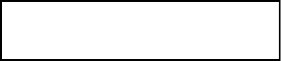 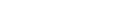 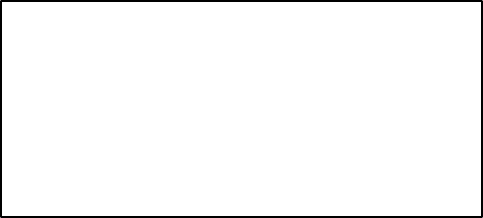 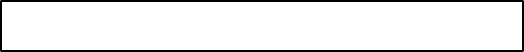 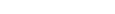 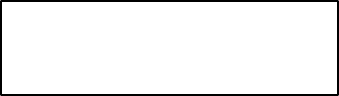 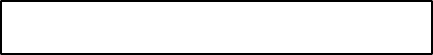 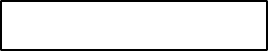 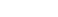 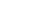 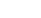 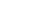 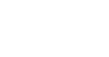 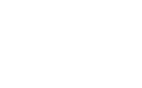 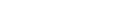 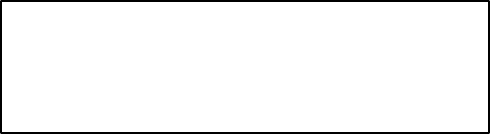 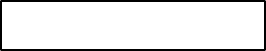 NoExisting  route  ?YesThe  source  node initiate   a routediscovery processCreation  of  RREQ withAODV_costSource node forwardpackets to destinationIntermediate   node recieve  the RREQNo	lesserExisting  route ?	Compare  SN ?YesSends a RREP to the sourceEqual orhigherCompare the  cost ?Dropped the RREQlesserDropped the RREQ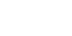 Cumule   the AODV_cost.update  the  routing  table entry.broadcast RREQ  to it’neighbors.Figure  IV.1 proposition  route  discoverysource code modification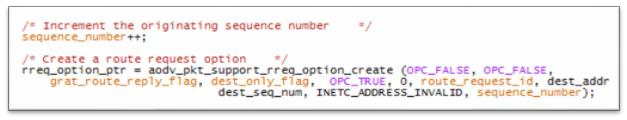 Figure  IV.2 RREQ of default  AODV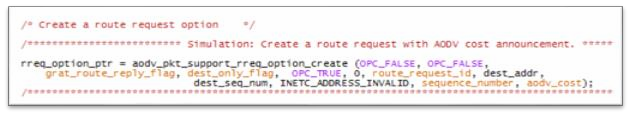 Figure  IV.3 RREQ of modified  AODVParameters  used in the networkIn order to prove the impact of mobility on reliability of AODV, the following parameters are considered:Throughput: is defined as the ratio of the total data packets reaches to a specific receiver  node from  a sender  node in  the  time  which  it takes.Throughput is represented  in  bytes  or bits  per second  (byte/sec  or bit/sec).  Throughput is the average rate of a perfect message delivery  in  a specific  transmission  link  in simulated network that affects, if there are many topology changes  in  the  network, unreliable communication between nodes and limited bandwidth available. A high throughput   means  a high  reliability.Delay: Represents the end to end delay which is the time that a data packet needs to  reach a destination. This is the time when the source node starts transmitting  the  first packet to its receiver.  Transmission  delay  is the  time  taken to transmit  all  the  packets on the link while propagation delay is the time taken to transmit first bit to reach the destination. Processing delay is the time taken by all processes between source and destination. When using reactive  routing  protocols  it  needs to calculate   a delay  for route  discovery.  In a MANET, the  delay  is higher than  wireless  network  because of the limited signal  power, mobility,  established  routes,  and failed  connections  because  of dynamic topology. End-to-end delay is  used to measure  the impact  of different mobility  models  and  various  traffics   on different   routing  protocols.Total packets dropped: When the source node doesn’t find a route is to the destination,  the  node drops the packets queued  in  buffer  to the  destination.This statistic  represents  the  total number  of application  packets discarded  by all  nodes in  the network.implementation  of our contribution:chosen simulator:Opnet simulator allow modeling and simulation of communication networks, due to its library models  (routers,  switches,  mobile   nodes, server….).Opnet allow  to simulate   MANET network  with  different   protocol and  parameters.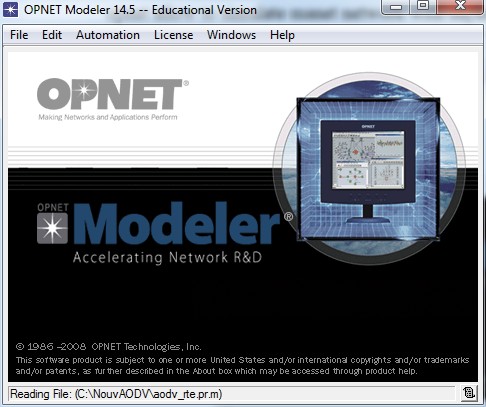 Figure  IV.4 Opnet  modeler 14.5network  simulation:To simulate the protocol AODV under different  speeds and  mobility  models.  The  simulation by opnet go through  many   steps:First  step : it  consist  to simulate   ad hoc network  like  that :Execute opnet => file => new project => initiate the topology => insert network components  (mobile   node, mobility  config…).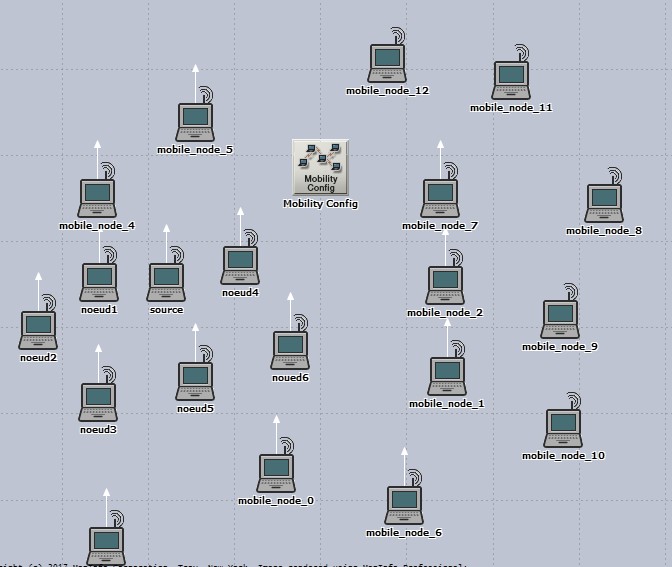 Figure  IV.5 simulation  networkSecond step : after the insertion of the components passing to the configuration network step (choosing AODV protocol, determine speed of nodes and mobility model)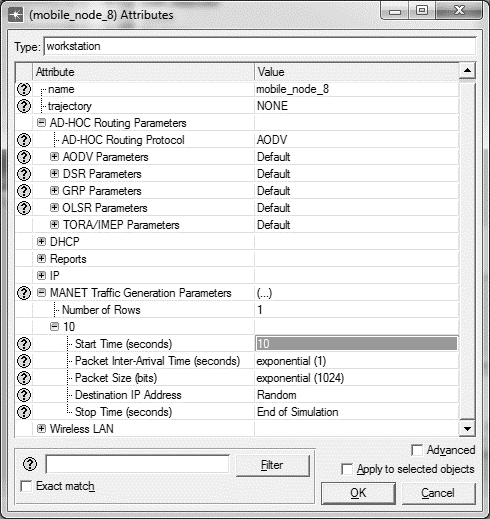 Figure  IV.6 AODV configurationThird step: execution of simulation (run). In this  step we can specific   Simulation  timeForth  step: view resultsShow graphs  of simulation  results  and compare  the  results  of different   scenarios.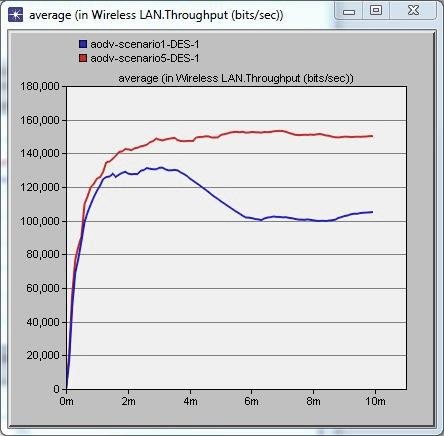 Figure  V.7 ThroughputIV.7 Conclusion:The principal goal of this chapter is to describe our  contribution  that  consist  to study  the impact of mobility on reliability of AODV with different tests, using Opnet simulator, and present our approach to enhance AODV by changing the route selection  metric  from  hop count to node speed. In next chapter we will simulate  many  scenarios  with  different parameters  and analyze   the results.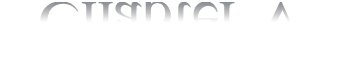 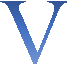 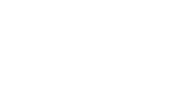 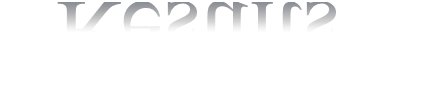 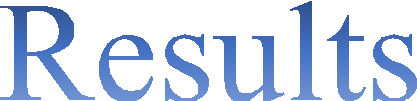 Introduction:In order to test the reliability of protocol in a network, it is not always possible to access the necessary infrastructures because of their high costs. As we said before, ad hoc networks are networks which  include several mobile  units  that  move  in  any territory  and  whose only  means of communication  is  the use of radio  interfaces.Indeed, it would be very expensive, if not impossible, to set up a network for testing  certain criteria. To remedy this problem, it was necessary to resort to simulation  which  provides  the  user  with  a fairly  complete  experimentation  environment.In this chapter, we presented  our tests and results  to show  the impact  of mobility  on reliability of AODV. We studied  the  effect  of speed, maximum  speed and mobility  model  on the reliability of this protocol that can be measured by end to end delay,  throughput  and total  packets dropped. Also,  we presented  the results  of comparison  between the  default  AODV  and our modified   AODV.Simulation Setup:We experimented AODV routing protocol with different speed. We created many scenarios to prove the  impact  of mobility  on reliability  of AODV. The  simulation  parameters  are included   in  Table 1.Table  V.1: Network Parametersinvestigation of speed:Table  V.2 simulation scenariostotal packets dropped:In figures 1 and 2, the results obtained for total packets dropped are shown. This parameter increase  with  speed, it  means  when  speed increases,  total packets dropped increase.As a result, total packets dropped increase because of high mobility of nodes where the packets cannot  reach the  destination  and get dropped.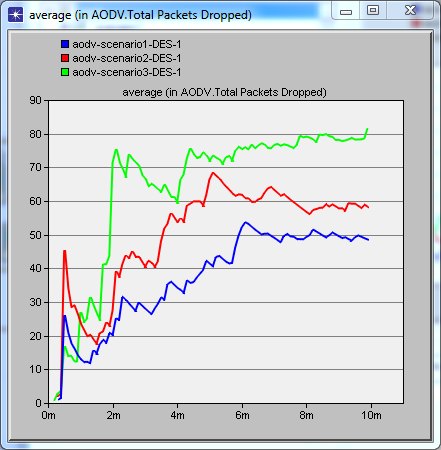 Figure  V.1: total	packets droppedfor 20 nodes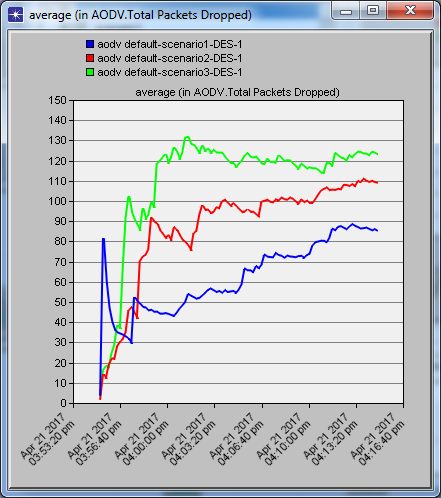 Figure  V.2: total packets dropped  for 25 nodesEnd to End  delay:As shown  in figure   3 and 4 the  delay  increase  when  speed increase.As we mentioned before the delay is the time taken by packet from its creation to reach the destination.Because of mobility of nodes, source node doesn’t  find  a valid  route to the destination  so the data packets are stored in  buffer  until  find   a valid   route,  as consequence  the  delay  increase.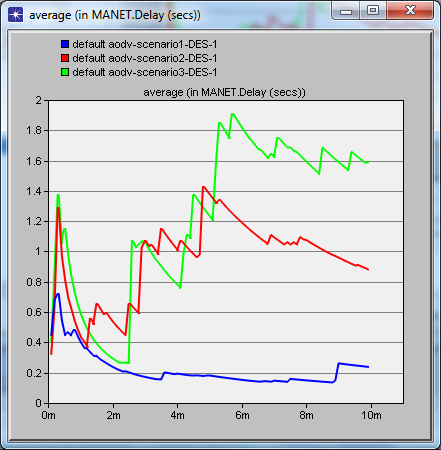 Figure  V.3: delay for 20 nodes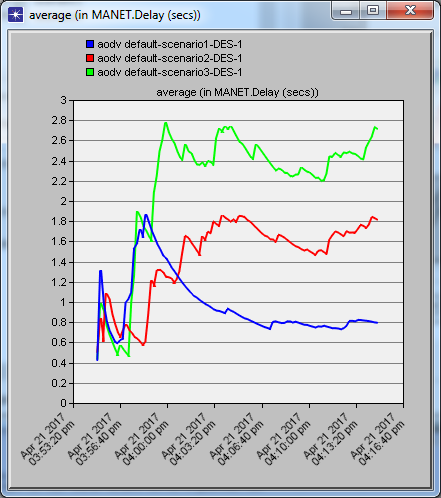 Figure  V.4: delay for 25 nodesThroughput:As shown  in  figure   5 and 6 throughput  decrease when speed  increase.When nodes  move  with  high  speed, the topology  changes  frequently.   Due  to unavailable  routes, packets are dropped, as result number of packets that reach the destination successfully decrease that  means  throughput  decrease.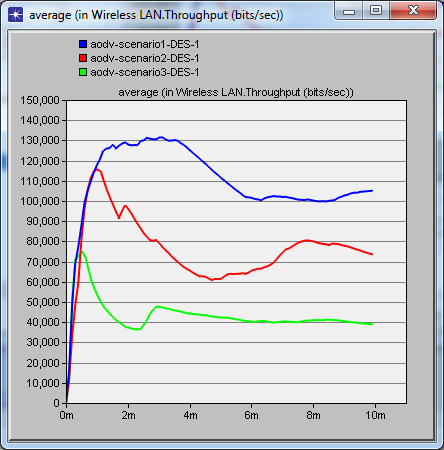 Figure  V.5: throughput  for 20 nodes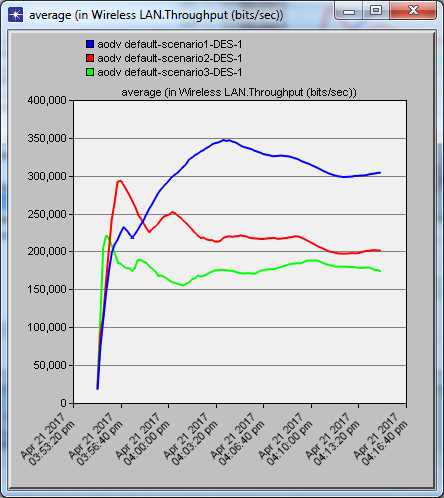 Figure  V.6: throughput  for 25 nodesconclusion  of investigation of speed:AODV provides good results in low speed, but in high speed routes will change frequently  so source node doesn’t find a valid route to destination so packets are dropped, as consequence packets that  reach the destination  successfully  decrease, it  means  decrease the   throughput.AODV as a reactive protocol initiate a route discovery process which increase delay because packets are buffering  until  find   a valid   route.As result, high speed degrade the reliability of AODV, it means has a negative influence on reliability.investigation of density:total packets dropped:As shown in figure 7 total packets dropped per nodes increases when number of nodes increases  but still  the  graph of high   speed has  more  dropped packets.The  speed of nodes has more effect  in large  networks  where there is  more traffic  circulate  in  the  network  which  increase  the total packets dropped.As result, in network with 40 nodes number of packets dropped per nodes increase with 100%.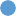 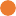 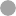 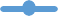 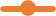 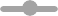 Figure  V.7 total packets dropped  versus number  of nodesEnd to End  delay:As shown in figure 8, delay increases when number  of nodes increases  but still  the  graph  of  high  speed spend more  delay.The speed of nodes has more effect in large networks where the number of hops per second increase which increase the delay and because of mobility  of nodes ,routes  changed  so until  find   a valid   route  data packets are buffering  which  increase  the delay.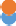 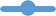 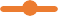 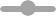 Figure  V.8 End to End Delay versus number of  nodesThroughput:As shown in  figure  9, throughput increases  when  number  of nodes increases  but  still  the graph of low  speed has more throughput.In network with 50 nodes the throughput decrease by 60% in comparison between speed of 5m/s  and 100m/s.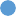 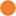 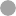 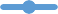 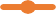 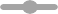 Figure  V.9 Throughput  versus number  of nodesconclusion  of investigation of density:The speed of nodes has more effect in large networks where the number  of hops per second increase  which  increase  the  throughput  and because  of mobility  of nodes, routes  changed  so  the source node initiate a route discovery process to find a valid route and packets are dropped which  decrease the  throughput  and increase  the total packets dropped in  high    speed.As result,  the  speed of nodes is  so influential  in  large  networks.Table  V. 3 simulation scenariosinvestigation of maximum speed:total packets dropped:Figure 10 shows that graph of scenario 5 with 600m/s converge to graph of scenario 4 with 500m/s.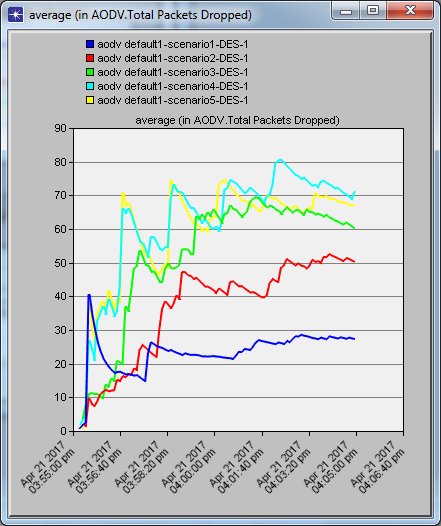 Figure  V.10 Total packets dropped  with  different  speedEnd to End  delay:Figure shows that graph of scenario 5 with 600m/s converge to graph of scenario 4 with 500m/s.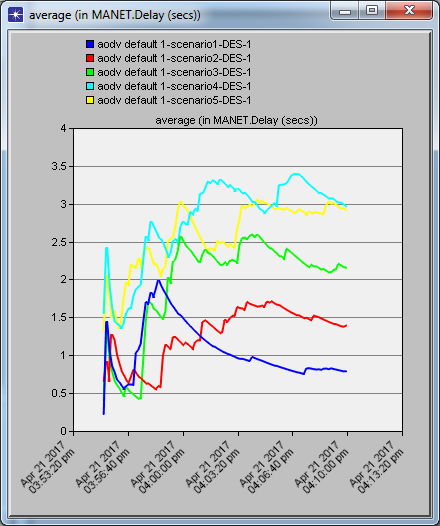 Figure  V.11 End  to End  delay with  different speedThroughput:The same as dropped packets and delay, figure shows that graph of scenario 5 with 600m/s converge  to graph  of scenario  4 with  500m/s.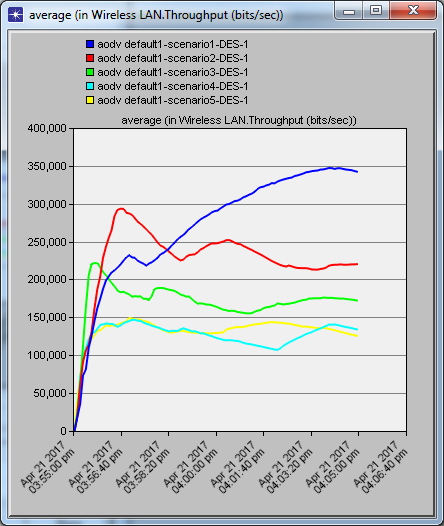 Figure  V.12 Throughput   with  different speedconclusion  of maximum  speed:Maximum   speed that  AODV routing  protocol can support is  500 m/s.In case of higher   than  that  speed, results  converge  to the  same  ones as 500 m/s.investigation of mobility models:Table  V.4 simulation  scenarios under  mobility modelstotal packets dropped:Figure 13 shows that scenario  with  static  vector model  on 10 min  of simulation  time  it  reaches 19 as max  value  but scenario  of random waypoint  reaches  79 packets  dropped.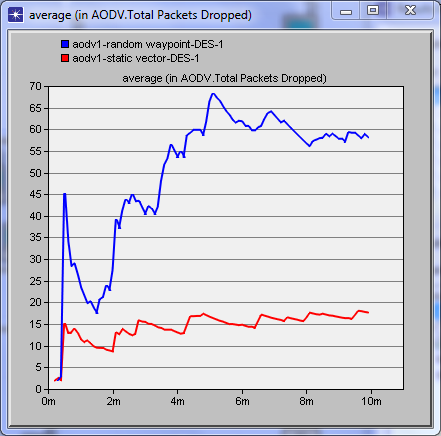 Figure  V.13 Total packets dropped  under  different  mobility  modelsEnd to End  delay:Figure 14 shows that AODV under static vector provides good delay  which  reaches 1.4 sec as max  value  but  random waypoint  increase  to 2.2 sec and increase  to 1.6  sec.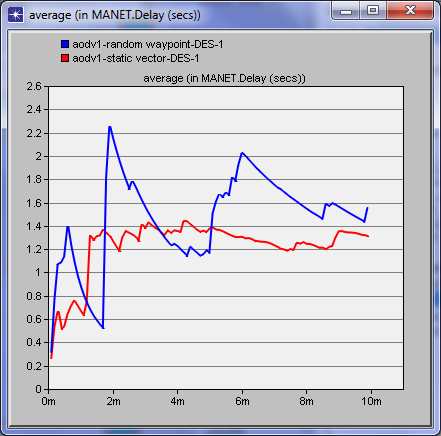 Figure  V.14 End  to end delay under  different  mobility  modelsThroughput  :Figure 15 shows that AODV under static vector provides  good throughput  which  reaches 150,000 bit/sec as max value but random waypoint decrease to 40,000 bit/sec and increase to 50,000 bit/sec.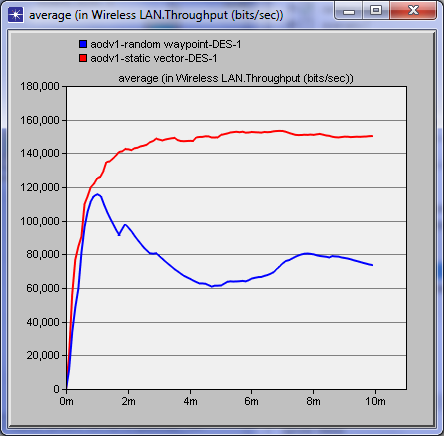 Figure  V.15 Throughput   under different  mobility  modelsconclusion  of mobility  models:AODV under static vector provides good results. On the other hand AODV under random waypoint doesn’t provide good results because nodes move randomly and routes change frequently which increase packets dropped and as consequence  decrease throughput(number  of packets that reach the destination successfully) and increase delay because of unavailable route.modifying  AODV parameter:We created two scenarios, default AODV and the second one, we augment the number of lost Hello  message.total packets dropped:The AODV with high number of lost Hello message has more dropped packets.it increase  to reach 80 dropped packets.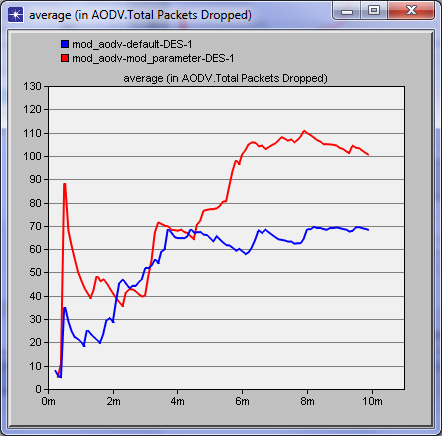 Figure  V.16 Total packets dropped  comparisonEnd to End  delay:The figure shows that the default AODV has the shortest delay. While the AODV with  high number  of lost  hello   message  has a long  delay.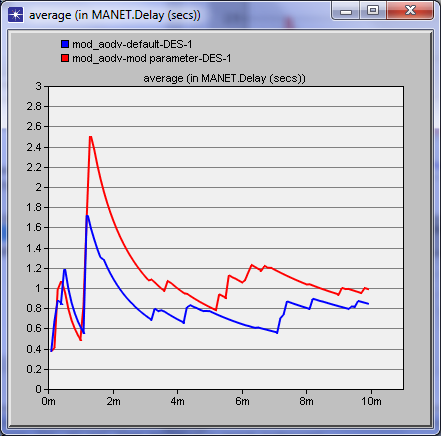 Figure  V.17 delay comparisonThroughput  :The figure shows that throughput of modified AODV decrease, because of absence of maintenance.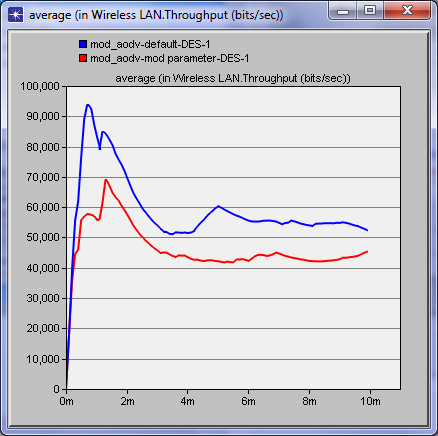 Figure  V.18 Throughput  comparisonconclusion:From the previous results we have proved that the absence of route maintenance in mobility network degrade the reliability of AODV, that is cleared by decreasing of throughout and increasing  of delay  and packets dropped.In absence of route maintenance links break, it means route become unavailable  but it  still  exist  in  routing  table  as active  route, which  increase  the  dropped packets.Due to dynamic topology, routes change frequently  and  links break, but  Hello  message  is used to verify  the  connectivity  and  realize  stability  in   network.AODV with new speed metricWe realized two tests, the first one is to compare the reliability of default and modified AODV under  speed of 10m/s.  The  second one is  under  speed of 100m/s.First Test:Table  V.5 First testTotal packets dropped:As it shown the  modified  AODV based on speed metric  has less  packets dropped that  equals to one  but default  AODV dropped the  average  of 45 packets.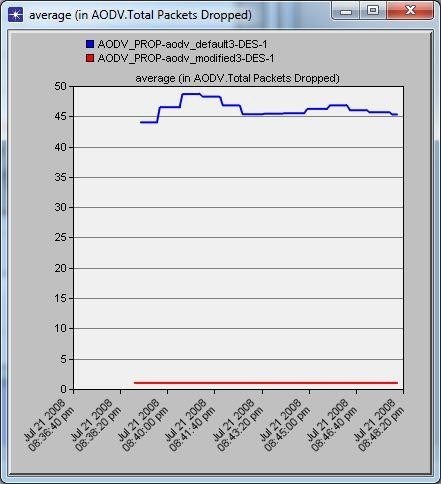 Figure  V.19 total packets dropped  comparison  between default  and modified  AODVend to end delay:As it shown the modified AODV based on speed metric has the shortest delay that equals  to 0, 0003 but default   AODV takes the  average  of 0, 00037 m/s.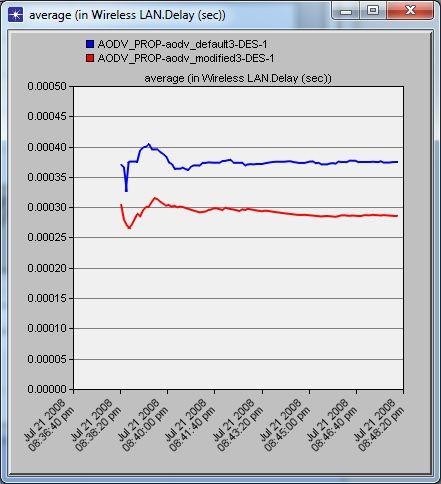 Figure  V.20 delay comparison  between default  and modified  AODVThroughput:As it shown the modified AODV based on speed metric has the best throughput that equals  to 7500 bits/s  but default   AODV has the  average  of 4500 bits/s.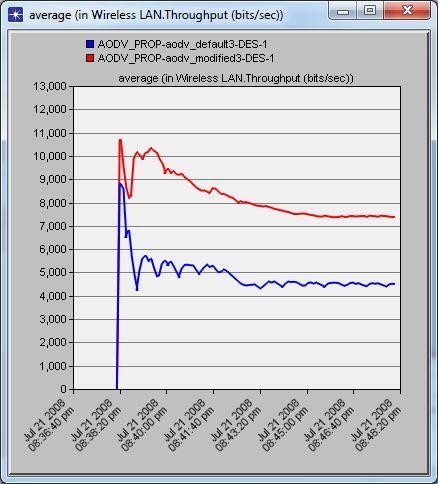 Figure  V.21 Throughput  comparison  between default  and modified  AODVSecond Test :Table  V.6 Second TestTotal packets dropped:As it shown, because of high speed the dropped packets of the two scenarios  increase,  but it  still  that  modified   AODV has less  dropped packets.The  default  has  the average  of 45 but  the other  has 20.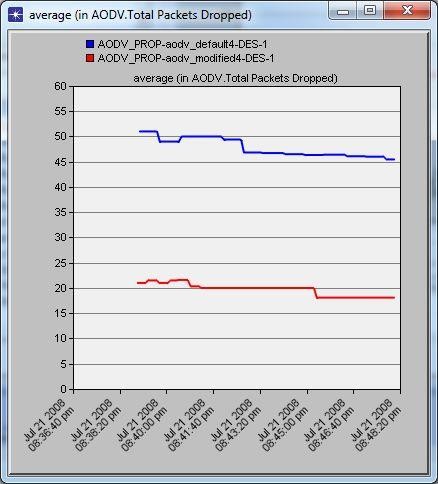 Figure  V.22 total packets dropped  comparison  between default  and modified  AODVEnd to End  delay:As it is shown, because of high speed the delay of the two scenarios increase, but it still that modified   AODV has less delay.The  default  has  the average  of 0,00039sec but the  other  has 0, 00035 sec.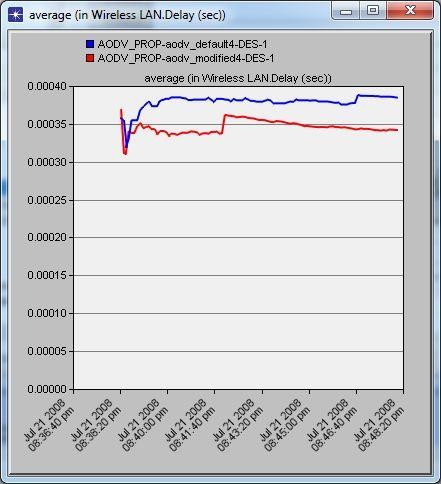 Figure  V.23 delay comparison  between default  and modified  AODVThroughput:As it is shown, the throughput of the modified AODV is higher  than  the  default. Even  with  high   speed modified   AODV provides  results  better  than The default.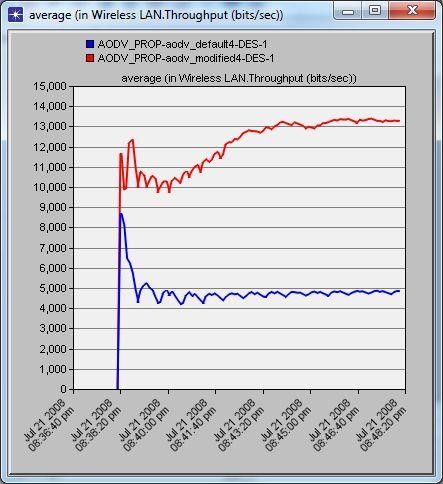 Figure  V.24 Throughput  comparison  between default  and modified  AODVV.8.3 conclusion of the two tests:The  improved  or the modified   AODV provides  good  results.Due  to mobility,   nodes  which  move  quickly  lose  their  reliability  and increase  links   break. As a consequence routes become unavailable and that guides AODV to initiate a route discovery process to find a valid route where packets are dropped which decrease the throughput  and increase the total packets dropped. Also the delay increase because packets are buffering  until  find   a valid  route.As a conclusion selecting route less mobile and more stable improve the reliability of AODV compared  to default  AODV. For example,   when speed ranges  from  0 to 100m/s  throughput has been increased  by more  than 2 times   (260%).V.9 conclusion:From the results of different investigation, mobility is crucial characteristic that has a negative influence   on reliability  of AODV.The reliability of AODV is affected in high speed where we measured it with some parameters  as throughput,   delay and  total packets dropped.We can also conclude that the speed of nodes is so influential in  networks.  On the  other hand,  we prefer  static  vector  as mobility model.From the results  obtained  in  comparisons between our modified  AODV and the  default  AODV, we conclude that the new proposed metric (node speed) of new route selection gives better network  reliability  results  than the  default  metric  (number   of  hops).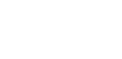 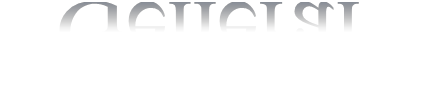 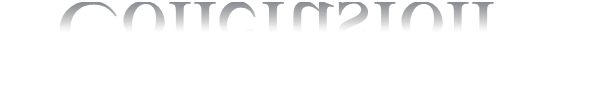 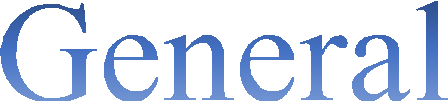 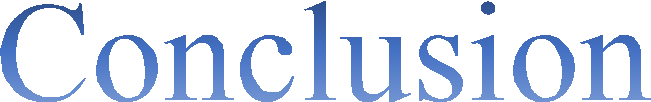 General conclusion:Recently, mobile  networks  have  become  increasingly  needed  in  more  and  more  areas  of life as technological progression is  fast and  unstopping,  and  it  requires those  who  use networks  and devices  to keep up.Due  to  their  offering  end-users  and  hosts  the  ability  to  move  freely  while   still  being part of an existing network  and  communicate,  Ad  hoc  networks  are  accumulating  more  attention,   more  focus  and more  recognition  with  the  passage of each year.But  despite  their  advantages,  routing  remains  a  steadfast  issue  as  different   protocols aim  for  the ideal  performance   and reliability  of the network.It is in that context that our work has been set to focus  on  the  AODV  protocol, researched and found to be better performing compared to its counterparts in ad hoc networks. This project proves the impact of mobility on the reliability of AODV by  testing  it’s reliability under different  speed  and  different  mobility models,we  also tested  the impact  of speed  in  network  with  high  density.And   get  the  result  that  the  mobility  has  a  negatif  influenceon reliability  of AODV.In the second part of our  contribution  we  proposed  a  modified  AODV  protocol  with new speed metric.In purpose to  improve  the  reliability  of AODV  this  modified  protocol select  the route less mobile and more stable.The results indicates  that  our  approach  enhance  the  reliability  of AODV.Future  works  and perspectives:In regards  to future  works and perspectives,  here  are some ideas  of  projects:   Study the impact of mobility  on  the  stability  and  performance  of  the  network  using other  performance  metrics.   Make  an  extensive  research  on  other  MANET  protocols  (OLSR…etc.)  by  testing theimpact  of mobility  on their  reliability.   Alter  initial  AODV  parameters  (default  parameters)  and  study  the   impact  of  mobility of these  new  parameters  on the  stability  and performance   of the network.   Propose another  metric  or  combine  between  many  existing metrics  to  reduce  the  impact  of mobility  on the  stability  and performance   of the  network.   …etc.References[1] Nicolas Daujeard and Julien Carsique and Rachid ladjadj and Akim Lallemand, " le routage  dans les  réseaux  mobiles   ad hoc",  ed ingénieur , pp 5,9,12-27,2003.[2] Mr Boukhechem  Nadhir, "routage  dans les  réseaux  mobiles   ad hoc par une  approche  a base d'agents",mémoire  de magister,   Université   Mentouri  de Constantine,2008,pp  4-20.[3]S. BASAGNI,  M. CONTI, S. GIORDANO and I. STOJMENOVIC, " MOBILE  AD HOCNETWORKING",  1st ed. Piscataway,  New Jersey:  IEEE  Press, pp. 262-270, 2017.[4] BERRABAH Abdelkrim,SAIDI Hassiba, "Balancement de charges dans les réseaux Ad Hoc",mémoire   de master,  université   abou bakr belkaid– Tlemcen,pp13-16,2013.[5] Krishna  Gorantala,  "Routing  Protocols  in  Mobile  Ad-hoc Networks",  Master’s  Thesis  inComputing  Science,  Umea  University,SWEDEN,pp  7,13-19, June 2006.[34] J.Hoebeke, I.Moerman, B.Dhoedt and P.Demeester, "An Overview of Mobile Ad Hoc Networks: Applications and Challenges", Ghent  University  – IMEC vzw,Sint Pietersnieuwstraat  Ghent,Belgium,pp  61,2004.[7] Muhammad   Arshad  Ali  and  Yasir  Sarwar, "Security  Issues  regarding  MANET (Mobile  Ad Hoc Networks): Challenges and Solutions", Master Thesis, School of Computing Blekinge Institute   of Technology,   Sweden,pp 17-22, March 2011.[8] Fatima AMEZA, "Les technologies sans fil: Le routage dans les réseaux ad hoc (OLSR et AODV) ",mémoire   master,  Université  de Bejaia,pp  20-27, 2007.[9] Amadou Baba BAGAYOKO, "Politiques de Robustesse en réseaux ad hoc",Thése Doctorat,Université   Toulouse,pp  11,17,2012.[10] Agustin Zaballos, Alex Vallejo, Guiomar Corral, Jaume Abella, "AdHoc routing performance   study  using  OPNET Modeler",  Barcelona  (Spain,pp 1,2),2004.[11] T. Clausen, P. Jacquet, "Optimized Link State Routing Protocol (OLSR) ", Project Hipercom,pp  4,8,October 2003.[12] Kamil  CHEBIRA,  "Etude  et analyse  de la  stabilité   des protocoles  de routage  dans les réseaux ad-hoc", Mémoire présenté en vue de l’obtention du Diplôme de Magister en Informatique,   Université   Hadj Lakhdar  BATNA,pp 33-37, 2007.[13] Sabrine NAIMI, "Gestion de la mobilité dans les réseaux Ad Hoc par anticipation des métriques  de routage  ", Thèse  de doctorat,pp 7-15, juillet   2015.[14] Raja S R , Dr.K.Alagarsamy, "Analysis QOS Parameters for MANETs Routing Protocols Using  AODV And  DSR",  International  Journal  of Innovative   Research  in  Science, Engineering  and Technology,Volume   3, Special  Issue 3,pp 1016,1017, March 2014.[15] Tayeb lemlouma, "Le Routage dans les Réseaux Mobiles Ad Hoc",master thesis, Université   des Sciences  et de la  Technologie   Houari  Boumèdiene,pp  24,39, 2000.[16] Ignacy Gawe˛dzki, "algorithmes  distribués  pour la  sécurité  et la  qualité  de service  dans  les réseaux ad hoc mobiles",thèse de doctorat de l’université paris-sud  11 spécialité informatique,   pp 23_30,29, septembre 2008.[17] Kanishka Raheja , Sunil Kr Maakar, "A Survey on Different Hybrid Routing Protocols of MANET",  International  Journal  of Computer  Science  and Information  Technologies,   Vol.  5, pp 512-514,2014.[18] Omar Cheikhrouhou, "Sécurité des réseaux ad hoc", mémoire ingéniorat, l’Ecole Nationale  d’Ingénieurs   de Sfax,pp  26-32, juillet  2005.[19]D. Dr. Kamaljit I. Lakhtaria, "Analyzing Reactive Routing Protocols in Mobile Ad Hoc Networks",  Int.  J. Advanced  Networking  and Applications,   vol.  3, no. 6, pp. 1418,1419, 2012.[20] M. Singh and S. Kumar, "A Survey: Ad-hoc on Demand Distance Vector (AODV) Protocol",  International  Journal  of Computer  Applications,   vol.  161, no. 1, pp. 38-44, 2017.[21] C. Perkins, "Ad hoc On-Demand Distance Vector (AODV) Routing", E. Belding-Royer University  of California,  Santa Barbara,2013,pp  7-11.[22] C. Edward Perkins and R. Samir, "Ad  hoc On-Demand  Distance  Vector (AODV) Routing", International Journal  of Emerging  Technology  and Advanced  Engineering,  vol.  4, no. 3, pp. 12-16, 2000.[23] P. Thakral, "An Overview of AODV Routing Protocol", International Journal of Software  and Web Sciences,  vol.  7, no. 1, p. 49, 2014.[24] Sheng Liu, Yang Yang and Weixing Wang, Research of AODV Routing  Protocol for  Ad Hoc Networks, AASRI Conference on Parallel and Distributed Computing and Systems, Elsevier,2013,p  23-26.[25] Xinjie Chang, Network Simulations With Opnet, Proceedings of Simulation Conference, Network Technology  Research  Center  School of IEEE,1999,pp  307-309.[26] Z. Lu and H. Yang, "Unlocking the power of OPNET modeler", 1st ed. Cambridge: Cambridge  University  Press, 2012,pp 24-39.[27] Andrew  Kim,  OPnet Tutorial,pp   12-15, March 7, 2003.[28] T. Srikanth and D. Narsimha, "Simulation-based approach to performance study  of routing protocols in MANETs and ad-hoc Networks", IJCSNS International Journal of Computer  Science  and Network Security,  vol.  11, no. 9, pp. 111,112, September   2011.[29] A. Maria, "Introduction to Modeling and Simulation", Proceedings of the 1997 Winter Simulation  Conference,  pp 7,8, 1997[30] Yannick  GRENZINGER  and Loic  Jaquemet,  “Project  Opnet”,Opnet  Technology,Inc,pp 2-4,2004.[31] v. ravi, "SDP Implementation in MANET using OPNET Modeler 17.5", Final project Report,SFU,  2014,pp .[32] F. Faret. e. P. Nonnon,  "Une  approche  intégrée  de la  modélisation  scientifique  assistéepar l’ordinateur,"  Aster, 2006.[33] G. B. e. L. Lerman,  "Modélisation  et Simulation",   pp 12-14, 2015.[34] H. Bossel, "Modeling and Simulation", Library of Congress Cataloging- in-Publication Data,2004,pp 24-26.[35] M.humayun kabir, I.syful,  MD.Javed,  H.sazzad,  Detail  Comparison  of Network Simulators,   International  Journal  of Scientific   & Engineering  Research,  Volume   5, Issue 10,October-2014,pp 204-206[36] K.Atta ur Rehman, Sardar M.B and O.Mazliza, A Performance Comparison of Network Simulators for Wireless Networks, University of Malaya, LP 50603, Kuala Lumpur, Malaysia,2012,pp  2-3.[37] J. U. M. M. I. Mohammad Amin Roshanasan, "Performance Evaluation  of Routing Protocols in MANETs  Under FTP Traffic Applications,"  International  Journal  of Electronics  & Communication  Technology,   vol.  3, no. 4, 2012.[38] H. M. A. Alash, IMPACT OF MOBILITY MODELS ON ROUTING PROTOCOLS FOR VARIOUS  TRAFFIC  CLASSES  IN MOBILE AD HOC NETWORKS, M.S., KentState University,  2016.[39] M. a. Z. M. H. H. D. Megat Farez Azril Bin  Zuhairi,  "The  impact  of mobility  models  on the performance of mobile Ad Hoc network routing  protocol.,"  The  Institution  of Electronics  and Telecommunication  Engineers,   vol.  29, no. 5, 2012.[40] R. D. Narinder  Pal, "Analyze  the  Impact  of Mobility  on Performance  of Routing Protocols in MANET Using  OPNET Modeller,"  International  Journal  of Advanced  Research in  Computer  Science  and Software  Engineering,   vol.  3, no. 6, 2013.[41] G. V. Kumar, "The Impact of Mobility on the Performance of AODV and DSR Using NCTUns 6.0 Simulator," International Journal  of Computer  Science  And  Technology, vol.  4, no. 2, 2013.[42] R. PUROHIT, "Analysis Of The Impact Of Mobility On Aodv," Suresh Gyan Vihar University  Journal  of Engineering  & Technology,   vol.  1, no. 1, 2015.[43] S. Sethi, "Optimized and Reliable AODV for MANET," International Journal of Computer  Applications,  2010.[44] P. P. M. a. S. B. Suman Halder, "Mobility Aware Routing Protocol Ad-Hoc Network," Natarajan Meghanathan,   et al., pp. 30, 2012.[45] R. A. ZANGABAD, " A New Metric For Adaptive Routing In Mobile Ad Hoc Networks",  Master thesis,  Institute   of Sciences  of Hacettepe  University,pp   25-29, 2014.Presented by :Rezzoug SarraMessaadi MehdiPresident : Dr.DerdourJury Members:M.A.ATebessa Universitysupervisor : M. MahmoudiM.A.ATebessa UniversityExaminer  : A.AzzeddineM.A.ATebessa UniversityFigureIII.1:Network simulators	42FigureIII.2:Project editor interfaces	44FigureIII.3:Project editor icons	44FigureIII.4:Node editor interface	45FigureIII.5:Process editor interface	46FigureIII.6:ICI editor interface	46FigureIII.7:Packet format  editor interface	47FigureIII.8:Choose individual  statistics	47FigureIII.9:Configuring  run simulation	48FigureIII.10:View results	48FigureV.1:total packets dropped for  20 nodes	65FigureV.2:total packets dropped for  25 nodes	65FigureV.3:delay  for 20 nodes	66FigureV.4:delay  for 25 nodes	66FigureV.5:throughput   for 20 nodes	67FigureV.6:throughput   for 25 nodes	67FigureV.7:total packets dropped versus  number  of nodes	68FigureV.8:End  to End  Delay  versus  number of nodes	69FigureV.9:Throughput  versus  number  of nodes	69FigureV.10:Total  packets dropped with different  speed	70FigureV.11:End  to End  delay  with different  speed	71FigureV.12:Throughput  with  different  speed	71FigureV.13:Total  packets dropped under  different  mobility  models	72FigureV.14:End  to end  delay under  different  mobility  models	73FigureV.15:Throughput  under  different  mobility  models	73FigureV.16:Total  packets dropped comparison	74FigureV.17:delay comparison	75FigureV.18:Throughput  comparison	75@Des#SNValid-SNStateInterface#HC@NHPLLTTypeJRGDUReservedHop countRREQ identifierRREQ identifierRREQ identifierRREQ identifierRREQ identifierRREQ identifierRREQ identifierRREQ identifierDestination  IP addressDestination  IP addressDestination  IP addressDestination  IP addressDestination  IP addressDestination  IP addressDestination  IP addressDestination  IP addressDestination  sequence numberDestination  sequence numberDestination  sequence numberDestination  sequence numberDestination  sequence numberDestination  sequence numberDestination  sequence numberDestination  sequence numberSource  IP addressSource  IP addressSource  IP addressSource  IP addressSource  IP addressSource  IP addressSource  IP addressSource  IP addressSource  sequence numberSource  sequence numberSource  sequence numberSource  sequence numberSource  sequence numberSource  sequence numberSource  sequence numberSource  sequence numberTypeRAReservedPrefix szHop countRREQ identifierRREQ identifierRREQ identifierRREQ identifierRREQ identifierRREQ identifierDestination  IP addressDestination  IP addressDestination  IP addressDestination  IP addressDestination  IP addressDestination  IP addressDestination  sequence numberDestination  sequence numberDestination  sequence numberDestination  sequence numberDestination  sequence numberDestination  sequence numberSource  IP addressLife TimeTypeNReservedDest countUnreachable Destination IP  AddressUnreachable Destination IP  AddressUnreachable Destination IP  AddressUnreachable Destination IP  AddressUnreachable  Destination Sequence NumberUnreachable  Destination Sequence NumberUnreachable  Destination Sequence NumberUnreachable  Destination Sequence NumberAdditional  Unreachable Destination  IP  AddressesAdditional  Unreachable Destination  IP  AddressesAdditional  Unreachable Destination  IP  AddressesAdditional  Unreachable Destination  IP  AddressesAdditional  Unreachable Destination  Sequence NumbersAdditional  Unreachable Destination  Sequence NumbersAdditional  Unreachable Destination  Sequence NumbersAdditional  Unreachable Destination  Sequence NumbersSimulator	Opnet 14.5Simulator	Opnet 14.5Dimension5X5 kmNumber  of nodes20,25,30,35 ,40,45,50Routing protocolAODVTechnology WLAN802.11gSimulation  time10 minutesScenarioSpeed (m/s)Mobility model01Uniform(0,5)Random waypoint02Uniform(0,30)Random waypoint03Uniform(0,100)Random waypointscenario	Speed (m/s)	Mobility modelscenario	Speed (m/s)	Mobility modelscenario	Speed (m/s)	Mobility model01Uniform(0,5)Random waypoint02Uniform(0,30)Random waypoint03Uniform(0,100)Random waypoint04Uniform(0,500)Random waypoint05Uniform(0,600)Random waypointscenarioSpeed (m/s)Mobility modelMobility model01Uniform(0,30)Randomwaypoint02Uniform(0,30)StaticvectorTestSpeed (m/s)Mobility modelMobility model01Uniform(0,10)RandomwaypointTestSpeed (m/s)Mobility modelMobility model02Uniform(0,100)Randomwaypoint